GegevensNaam opdrachtgever:Gelre ZiekenhuizenContactgegevens onderzoekers:Lianne van MeijerenVordenseweg 87231 PA Warnsveld06-20143381Email: liannevanmeijeren@live.nlAnne-Christien BosKlomperweg 1556741 PH Lunteren06-51919688Email: annechristienbos@hotmail.comContactgegevens begeleider/opdrachtgever afdelingen:Gelre Ziekenhuizen locatie ZutphenAfdeling 4.7 - NeurologieJan op ’t LandEmail: j.op.t.land@gelre.nlGelre Ziekenhuizen locatie ApeldoornAfdeling A6 - Gastro- Enterologie en OncologieWilma BomhofEmail: w.bomhof@gelre.nl Contactgegevens begeleider/beoordelaar Gelre Ziekenhuizen:Marjan de JongOpleider locatie ApeldoornEmail: m.de.jong@gelre.nlContactgegevens begeleider/beoordelaar Christelijke Hogeschool Ede:Ria den HertogOpleidingsdocent Academie GezondheidszorgEmail: fdhertog@che.nlAfbeeldingen voorkant:Stethoscoop met hart: www.vitaalthuiszorg.nl Logo CHE: www.che.nlLogo Gelre Ziekenhuizen: www.gelreziekenhuizen.nlVoorwoordDit onderzoek is gedaan naar aanleiding van ervaringen van verpleegkundigen, die werkzaam zijn op de verpleegafdelingen Neurologie (Zutphen) en Gastro- Enterologie en Oncologie (Apeldoorn) van Gelre Ziekenhuizen, op het gebied van bewaking van de kwaliteit van de verpleegkundige zorg. Daarnaast ging ook de persoonlijke interesse van de onderzoekers uit naar het verbeteren van de verpleegkundige kwaliteit van zorg en het doen van onderzoek hiernaar. In samenwerking met de Christelijke Hogeschool Ede en Gelre Ziekenhuizen is de volgende onderzoeksvraag opgesteld:‘Wat wordt er door de verpleegkundigen op de afdelingen Neurologie (Zutphen) en Gastro-Enterologie en Oncologie (Apeldoorn) in het Gelre Ziekenhuis gedaan om de kwaliteit van verpleegkundige zorg te bewaken?’In dit onderzoek wordt antwoord gegeven op bovenstaande vraag door middel van het bestuderen van bijbehorende literatuur en het uitvoeren van praktijkonderzoek. Aan de hand van deze resultaten worden er aanbevelingen geschreven voor de organisatie. Het onderzoek is geschreven voor de organisatie van Gelre Ziekenhuizen, verpleegkundigen en geïnteresseerden. Voor het mogen uitvoeren van dit onderzoek en de fijne samenwerking gaat onze dank uit naar Gelre Ziekenhuizen en onze opdrachtgevers Wilma Bomhof en Jan op ’t Land. Daarnaast willen wij de zestien verpleegkundigen bedanken voor hun tijd en openheid tijdens de interviews. Hierdoor hebben wij een realistisch beeld gekregen wat verpleegkundigen doen om de kwaliteit van de verpleegkundige zorg te bewaken. Ook bedanken we Ria den Hertog van de Christelijke Hogeschool en Marjan de Jong opleider binnen Gelre Ziekenhuizen, voor hun begeleiding, betrokkenheid en sturing die wij tijdens dit onderzoek van hun kregen. Onze dank gaat ook uit naar onze medestudenten voor het geven van feedback en het tonen van betrokkenheid en interesse in ons onderzoek. Wij wensen u veel plezier bij het lezen van dit verslag. April, 2014 Lianne van Meijeren en Anne-Christien BosSamenvattingIn dit onderzoek staat de bewaking van de kwaliteit van de verpleegkundige zorg centraal. De vraag die in dit onderzoek beantwoord zal worden is: ‘Wat wordt er door verpleegkundigen op de afdelingen Neurologie (Zutphen) en Gastro- Enterologie en Oncologie (Apeldoorn) in het Gelre Ziekenhuis gedaan om de kwaliteit van de verpleegkundige zorg te bewaken?’ Om dit te onderzoeken is er allereerst een literatuurstudie gedaan naar de vraag wat kwaliteit van de verpleegkundige zorg inhoudt. Hieruit kwam naar voren dat het programma Excellente Zorg een middel is om de kwaliteit van de verpleegkundige zorg te bewaken. Aan de hand van de acht speerpunten die in dit programma centraal staan zijn er interviews afgenomen met verpleegkundigen van de verpleegafdelingen, over de vraag wat zij zeggen over het bewaken van de kwaliteit van de verpleegkundige zorg in de praktijk. Vanuit de interviews kwam er naar voren dat verpleegkundigen zichzelf zien als bewakers van de kwaliteit van de verpleegkundige zorg. Factoren die hieraan bijdragen zijn ‘kwaliteit van zorg door verpleegkundigen’, ‘cultuur van de afdelingen’, ‘professionaliteit’ en ‘organisatie van zorg op de afdelingen’. Hierbij wordt ‘kwaliteit van zorg door verpleegkundigen’ bewaakt door het uitvoeren van de verpleegkundige zorg volgens protocol en het gebruik maken van de klinische blik. De ‘cultuur van de afdelingen’ wordt bewaakt door een goede samenwerking, waarbij het van belang is dat zorgverleners duidelijk met elkaar communiceren. Het bewaken van de ‘professionaliteit’ wordt gedaan door het verantwoord afwijken van standaarden op basis van de klinische blik, kennis en ervaring. Tot slot wordt de ‘organisatie van zorg op de afdelingen’ bewaakt door een toegankelijk afdelingshoofd, die verpleegkundig inzicht heeft en waarbij verpleegkundigen dingen wat betreft beleid aan kunnen geven. Aan de hand van deze resultaten zijn er aanbevelingen geformuleerd, zoals op het gebied van samenwerking en communicatie. Zo kunnen verpleegkundigen dit als vast agendapunt zetten tijdens de dag evaluatie. Ook mogen verpleegkundigen elkaar feedback geven aan de hand van de feedbackregels, om op deze manier de gezamenlijke verantwoordelijkheid van de bewaking van de kwaliteit van de verpleegkundige zorg te bevorderen. Verder zal de bewaking van de verpleegkundige zorg bevordert worden wanneer de werkbaarheid van het Elektronisch Verpleegkundige Dossier en Elektronisch Voorschrijf Systeem (EVD/EVS) verbeterd wordt, zodat verpleegkundigen meer tijd hebben voor de patiënt. Ook wordt er aanbevolen om verpleegkundigen in een vroeg stadium te informeren over besluitvorming wat betreft beleid op verpleegkundig niveau. Daarnaast wordt er aanbevolen om een aandachtsvelder aan te stellen op de afdeling, die dient als tussenpersoon voor de communicatie tussen verpleegkundigen en het afdelingshoofd ten aanzien van veranderingen wat betreft het verpleegkundig beleid. Tenslotte mogen er meer scholingen, symposia, discussie avonden en klinische lessen georganiseerd worden, om op deze manier medewerkers te motiveren tot het bewaken van de kwaliteit van de verpleegkundige zorg.InhoudsopgaveInleidingAanleidingIn de gezondheidszorg is sprake van een groeiende kloof tussen de toenemende zorgvraagen de afname in aantal en kwaliteit van verpleegkundigen en verzorgenden. Het is noodzakelijk hieraan een halt toe te roepen. Daarom is het van belang om een omslag in zorginstellingen tot stand te brengen die aanzet tot excellente verpleegkundige zorg en er tevens toe leidt dat verpleegkundigen en verzorgenden langdurig binnen de gezondheidzorg werkzaam blijven. (Brouwer, 2010, p.39)In de jaren tachtig van de vorige eeuw vond er in de Verenigde Staten een algemene personeelsschaarste plaats in de ziekenhuizen. Ondanks deze schaarste wisten sommige ziekenhuizen wel voldoende verpleegkundigen aan te trekken en te behouden. Blijkbaar werkten deze ziekenhuizen als een ‘magneet’ op verpleegkundigen. Dit was voor de American Academy of Nursing aanleiding om te onderzoeken waarin deze magneetziekenhuizen zich van de andere ziekenhuizen onderscheidden. Hieruit kwamen veertien kenmerken naar voren die betrekking hebben op aspecten zoals: de kwaliteit van verpleegkundig leiderschap, de organisatiestructuur, kwaliteitsverbetering, autonomie, het imago van verpleging en professionele ontwikkeling. Daarom kan een magneetziekenhuis als volgt gedefinieerd worden: een magneetziekenhuis werft en behoudt verpleegkundigen die zich kenmerken door een hoge arbeidstevredenheid, omdat zij in staat worden gesteld om goede zorg te verlenen (Van der Bles, 2008).Binnen de gezondheidszorg zijn er ontwikkelingen wat leidt tot verandering in de zorgvraag. Ten eerste is er sprake van een toename van hoeveelheid zorg vanwege de vergrijzing en daarnaast veranderd de aard van de zorgvraag. Omdat de hoeveelheid en de kwaliteit van de verpleegkundigen niet in gelijke mate stijgt met de vraag, is door de V&VN en de NPCF het concept ‘magneetziekenhuizen’ naar Nederland gehaald (De Brouwer & Kieft, 2013). Dit wordt het programma ‘Excellente Zorg’ genoemd. De veertien magneetkenmerken (‘magnet forces’) zijn omgezet naar acht essentiële kenmerken, die gericht zijn op de kwaliteit van zorg (V&VN, 2013).Dit komt neer op de volgende kenmerken:Werken met vakbekwame collega’sGoede relaties met artsenAutonomieSupport van de direct leidinggevendeZeggenschap over de beroepsuitoefeningOpleidingsmogelijkhedenVoldoende personeelPatiëntgerichte zorgcultuurVolgens Donabedian (in Borgesius, De Bekker, Eliens, Schouten, & Van der Kooij, 2004) is kwaliteit de mate van overeenstemming tussen feitelijk verleende zorg en voorafgestelde criteria of eisen. Deze wordt geboden door verpleegkundigen die met volle overgave, volgens de laatste stand van de wetenschap, hun werk doen. Doordat alle kennis en passie tot uiting komt, ligt het ziekteverzuim en het verloop van zorgprofessionals laag (V&VN, z.j.). De doelstellingen die door het programma Excellente Zorg worden behaald zijn:Het vergroten van de arbeidstevredenheid van de verpleegkundigenHet bevorderen van excellente patiëntgerichte zorgBewerkstelligen van een attitudeverandering, hierin staan patiëntgerichte zorg en het besef van de positie van de verpleegkundigen centraal (Brouwer, 2010)Vanuit het beleidsplan van de Verpleegkundige Adviesraad (VAR) binnen het Gelre ziekenhuis komt er in de visie één speerpunt naar voren die zich richt op patiëntveiligheid en zorgkwaliteit. Hierbij zijn de specifieke aandachtsvelden: de kwaliteit van de zorg van kwetsbare ouderen te verhogen, verminderen van pijn bij patiënten en het verbeteren van de kwaliteit van de prestatie- indicatoren (Maas-Engelen, 2013). Eén van de leden van de VAR (persoonlijke communicatie, 20 januari 2014) bevestigt, dat er binnen het Gelre ziekenhuis niet gewerkt wordt met het programma Excellente Zorg. ProbleemomschrijvingDe beroepsgroep V&VN heeft het programma Excellente Zorg vanuit Amerika naar Nederland gehaald. De reden hiervan is, dat de hoeveelheid en kwaliteit van de verpleegkundigen niet in gelijke mate stijgt met de zorgvraag. Dit programma is een instrument voor beheersing van kwaliteit van zorg. In dit programma krijgt de verpleegkundige de power om te sturen op kwaliteit van verpleegkundige zorg. Het programma is geschikt voor Nederland, 12 pilots zijn gedraaid in ziekenhuizen, waarbij goede resultaten werden verkregen (V&VN, z.j.). Het is opmerkelijk dat dit programma niet zichtbaar binnen Gelre Ziekenhuizen is. Naar aanleiding hiervan ontstond de vraag hoe verpleegkundigen op dit moment op de afdelingen Neurologie (Zutphen) en Gastro- Enterologie en Oncologie (Apeldoorn) de kwaliteit van de verpleegkundige zorg bewaken. DoelstellingEind mei 2014, wordt een onderzoeksrapport uitgebracht met aanbevelingen voor de praktijk waarin staat hoe de kwaliteit van verpleegkundige zorg door de verpleegkundigen van de afdelingen Neurologie (Zutphen) en Gastro- Enterologie en Oncologie (Apeldoorn) in het Gelre Ziekenhuis beïnvloedt kan worden.  VraagstellingWat wordt er door de verpleegkundigen op de afdelingen Neurologie (Zutphen) en Gastro- Enterologie en Oncologie (Apeldoorn) in het Gelre Ziekenhuis gedaan om de kwaliteit van de verpleegkundige zorg te bewaken?DeelvragenDeelvraag 1: Wat zegt de literatuur over de kwaliteit van de verpleegkundige zorg?Wat is kwaliteit van verpleegkundige zorg?Wat zegt het programma Excellente Zorg over het bewaken van de kwaliteit van de verpleegkundige zorg?Deelvraag 2: Wat zeggen de verpleegkundigen over het bewaken van de kwaliteit van de verpleegkundige zorg in de praktijk?LiteratuurstudieHet doel van deze literatuurstudie is om achtergrondkennis te verzamelen over de kwaliteit van de verpleegkundige zorg en wat het programma ‘Excellente Zorg’ zegt over de bewaking hiervan. Allereerst wordt er ingegaan op enkele opvattingen over de kwaliteit van de verpleegkundige zorg, daarna wordt de taak van de verpleegkundige hierin beschreven. Vervolgens wordt de bewaking van de kwaliteit van de verpleegkundige zorg nader toegelicht aan de hand van het programma ‘Excellente Zorg’ evenals de Plan-Do-Check-Act cirkel. Verder wordt er ingegaan op de eigen verantwoordelijkheid van de verpleegkundigen en ten slotte wordt beschreven hoe binnen de Gelre Ziekenhuizen aan kwaliteit van zorg wordt gewerkt. Opvattingen over de kwaliteit van de verpleegkundige zorgDoor de jaren heen is er veel over kwaliteit van zorg gesproken en geschreven. Het denken hierover heeft een zekere ontwikkeling doorgemaakt. Zo werd er in de jaren zeventig met name aandacht besteed aan het medisch handelen van verpleegkundigen. De organisatie rondom de zorg werd er in de jaren tachtig bij betrokken en in de jaren negentig ging kwaliteit een belangrijke rol spelen in het beleid van de gezondheidszorg (Casparie, 1993). Deze ontwikkeling is ontstaan door een veranderende houding van verpleegkundigen, toenemende schaarste aan financiële middelen en het toenemend kritisch bewustzijn van patiënten (Caper, 1988). De Amerikaanse arts Donabedian (1988) omschrijft de kwaliteit als mate van overeenstemming tussen feitelijk verleende zorg en vooraf gestelde criteria of eisen, zie figuur 1. Ook de patiënt tevredenheid en de rechtvaardige verdeling van zorg wordt met het begrip kwaliteit in verband gebracht (Klazinga, Touw & Van Everdingen, 1988). Dit laat zien dat het begrip kwaliteit van zorg zich steeds verder uitbreidt. 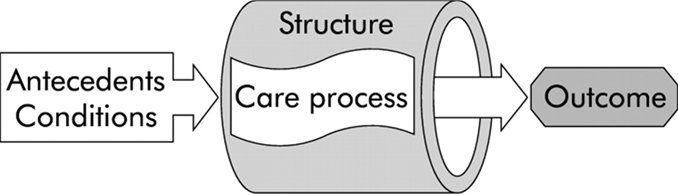 Figuur 1. Proces tussen verleende zorg en vooraf gestelde criteria. Geraadpleegd via www.patient-experience.orgKwaliteit van zorg in de huidige praktijkVandaag de dag is kwaliteit van zorg nog steeds een zeer actueel thema. Op internationaal gebied houdt de Joint Commission International (JCI) zich bezig met een permanente verbetering op het vlak van patiëntveiligheid en zorgkwaliteit. Het JCI heeft hiervoor een accreditatieprogramma ontwikkeld voor zorginstellingen, aan de hand van de internationale standaarden en de internationale Patient Safety Goal (Joint Commission International, 2014). In de Nederlandse wet- en regelgeving is de zorg voor kwaliteit vastgelegd (Sorgdrager, 1996). In deze wet staat dat de zorg ‘verantwoord’ moet zijn. Hierbij wordt gesproken over de begrippen: ‘effectiviteit’, ‘klantgerichtheid’ en ‘doelmatigheid’. De Nederlandse Vereniging van Ziekenhuizen (NVZ) geeft aan dat ‘verantwoorde zorg’ veel omvattender is.  Zij proberen dit begrip te ondervangen met de woorden: veiligheid, effectiviteit, klantgerichtheid, doelmatigheid, toegankelijkheid, tijdig en innovatief (NVZ, 2011). Daarnaast staat in de verpleegkundige beroepscode dat je als verpleegkundige de activiteiten ter ondersteuning van de kwaliteit van zorg moet ondersteunen. Hiermee wordt bedoelt dat je meewerkt aan de ontwikkeling en verspreiding van standaarden en richtlijnen en daarnaast dat je je ervaringskennis opbouwt en toepast. Ook het in de praktijk brengen van ontwikkelde kennis en richtlijnen is hierbij van belang.  Tenslotte kunnen professionals zich verenigen via een beroepsorganisatie, waardoor zij zich aan gezamenlijke doelen verbinden, zoals bijvoorbeeld de bewaking van de kwaliteit van zorg (NU’91 & V&VN, 2007). Eén van deze beroepsorganisaties is de Verpleegkundigen & Verzorgenden Nederland (V&VN). Deze zegt over de kwaliteit van zorg dat je deze kan bieden wanneer je je vaardigheden en kennis bijhoudt. Naast het werken is het bijhouden van technologische ontwikkelingen, nieuwe wetgevingen en richtlijnen noodzakelijk (V&VN, 2007-2014). Er is onder een panel van verpleegkundigen en verzorgenden een peiling geweest (Tijdschrift voor Verpleegkundigen [TVZ], 2005), waaruit blijkt dat zij onder kwaliteit van zorg de persoonlijke aandacht aan hun patiënten verstaan. Daarnaast vinden zij het afstemmen van het moment en tempo van de zorg op de voorkeur van de patiënt en het bieden van een geborgen en veilige omgeving belangrijk. Uit een ander onderzoek (De Veer & Francke, 2009) blijkt dat de panelleden vinden dat nieuwe technologieën, waaronder het elektronisch verpleegkundig dossier, moeten bijdragen aan betere zorg voor de patiënt. Bewaking kwaliteit van zorg De V&VN en de Nederlandse Patiënten Consumenten Federatie (NPCF) heeft het programma ‘Magnet hospitals’ naar Nederland gehaald, met als doel de kwaliteit van zorg te verbeteren. Al sinds de jaren tachtig bewijzen deze Magnet hospitals hun succes in Amerika. In die tijd vond er een algemene personeelsschaarste plaats in de ziekenhuizen. Ondanks deze schaarste wisten sommige ziekenhuizen wel voldoende verpleegkundigen aan te trekken en te behouden. Blijkbaar werkten deze ziekenhuizen als een ‘magneet’ op verpleegkundigen. Dit was voor de American Academy of Nursing aanleiding om te onderzoeken waarin deze magneetziekenhuizen zich van de andere ziekenhuizen onderscheidden (Van der Bles, 2008). De bron achter dit programma is het American Nurses Credentialing Centre (ANCC). De Magnet hospitals blijken voortdurend een hoogwaardige kwaliteit van de verpleegkundige zorg te leveren (American Nurses Credentialing Centre, 2014). De V&VN en de NPCF hebben in een pilot ‘Excellente Zorg’ een programma ontwikkeld en getest, dat verder gaat dan het concept van de Magnet hospitals. In het magneetconcept staat het principe voorop dat door een andere positionering van verpleegkundigen binnen de organisatie de patiëntenzorg verbetert. Het programma Excellente Zorg brengt in kaart hoe verpleegkundigen hun werkomgeving en de kwaliteit van de geleverde patiëntenzorg ervaren. Ook houdt het programma de organisatie van een instelling een spiegel voor, om te laten zien hoe verpleegkundigen hun werkomgeving graag zouden zien, zodat er goede patiëntenzorg geboden kan worden (Brouwer, 2010). Het Nederlandse ‘Excellente Zorg’ is opgebouwd uit acht essentiële kenmerken, deze zijn: werken met vakbekwame collega’s, goede relatie met de artsen, autonomie, support van de direct leidinggevende, zeggenschap over de beroepsuitoefening, opleidingsmogelijkheden, voldoende personeel en een patiëntgerichte zorgcultuur (Brouwer, De Jong, Hendriks, Hollands, Van der Peet, 2009). Deze acht kenmerken vormen de uitgangspunten voor het in kaart brengen van organisatieaspecten en de waarnemingen van de geleverde patiëntenzorg van verpleegkundigen op de werkvloer. Bij Excellente Zorg staan de beoogde zorgresultaten van het verpleegkundig handelen centraal, met als doel excellente patiëntenzorg te verlenen. De achterliggende gedachte is dat een aantrekkelijke werkomgeving voor verpleegkundigen leidt tot een betere kwaliteit van zorg (V&VN, 2013). Een model dat een praktische vertaling geeft in processen om de kwaliteit van zorg te bewaken, is de Plan-Do-Check-Act cirkel zoals in figuur 2 is samengevat (Borgesius, De Bekker, Eliens, Schouten, & Van der Kooij, 2004). De basis voor deze cirkel is ontwikkeld door William Edwards Deming. Zoals bij veel modellen is dit een vereenvoudigde weergave van een complexere werkelijkheid. Het is een hulpmiddel om te kijken naar de kwaliteit en het bewaken hiervan (Rubrech & Stuyling de Lange, 2010). Het model bestaat uit vier principes. Plan: het maken van afspraken, het bepalen wat de gewenste situatie is en vaststellen aan welke eisen iets moet voldoen. Kortom, het maken van een plan. Do: het uitvoeren van datgene wat is afgesproken in de praktijk brengen, inclusief borging van de kwaliteit. Check: het toetsen of de gevolgde werkwijze, dan wel de behaalde resultaten, overeenstemmen met de beoogde werkwijze. Act: het plan zo nodig verbeteren of veranderen. Doordat kwaliteit een continu proces is van leren en verbeteren, passen deze vier principes goed in een cyclusvorm. Grol & Wensing (2006) hebben naar aanleiding van onder andere de PDCA-cyclus van Deming een model ontwikkeld dat de praktijk van de implementatie van innovaties zo goed mogelijk volgt. Voor een effectieve implementatie is een goede voorbereiding, planning en een systematische aanpak vereist.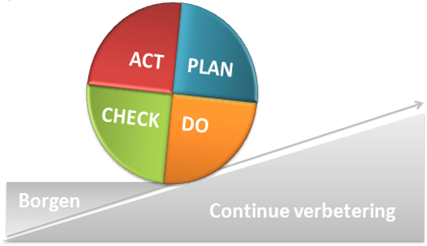 Eigen verantwoordelijkheid van de verpleegkundigeNaast het programma ‘Excellente Zorg’, wat de kwaliteit van zorg meet, zijn er ook aspecten in de zorg die moeilijker kwantitatief zijn uit te drukken. Gastmans & Dierckx de Casterle (2000) besteden in hun studie over excellente verpleegkunde nadrukkelijk aandacht aan de normatieve kanten van het beroep en halen Bishop en Scudder (1990) aan: “Verpleegkunde is een praktijk, gefundeerd op de morele eis het welzijn van personen te bevorderen door binnen een persoonlijke relatie voor hen te zorgen” (Gastmans & Dierckx de Casterle, 2000, p. 35). Met de ‘praktijk’ worden alle handelingen en houdingen die gericht zijn op het verlenen van goede zorg aan de toegewezen patiënten bedoeld. Onder handelingen wordt het systematische proces van diagnosestelling, planning, uitvoering en evaluatie in de verpleegkundige zorg verstaan. Verder verstaat men onder houdingen de persoonlijke betrokkenheid van de verpleegkundige richting de patiënt, met als doel het welzijn te bevorderen. Het ‘welzijn van de patiënt’ heeft betrekking op lichamelijk, psychisch, sociaal en levensbeschouwelijk vlak. Wanneer voor alle vlakken aandacht is, wordt het welzijn van de patiënt bevordert. Dit alles moet volgens Bishop en Scudder binnen een ‘persoonlijke relatie’ tussen de verpleegkundige en de patiënt. In deze relatie toont de patiënt zijn kwetsbaarheid en roept deze daarmee op om voor hem ‘te zorgen’. Hierbij is het voor de verpleegkundige de verantwoordelijkheid om op zoek te gaan hoe zij een goed antwoord kan zijn voor de patiënt. Het ethische aspect is nadrukkelijk aanwezig in de verpleegkundige opdracht.Kwaliteit van zorg binnen de Gelre ZiekenhuizenDe opdracht tot persoonlijke afstemming van de verpleegkundige zorg komt terug in de visie van Gelre Ziekenhuizen. Hierin staat dat er wordt gewerkt volgens de belevingsgerichte methodiek. De VAR omschrijft deze zorg als het tot zijn recht laten komen van de eigen verantwoordelijkheid van de patiënt en het op professionele wijze invulling geven aan de maatschappelijke ontwikkelingen en het overheidsbeleid. Concreet houdt dit voor de verpleegkundige in: dat zij zich in iedere zorgsituatie de vraag moet stellen wat het ziek zijn voor de patiënt betekent, wat hij aan hulp nodig denkt te hebben en welke bijdrage de verpleegkundige hieraan kan leveren (Verpleegkundige Adviesraad, z.j.). In het beleidsplan van de VAR blijkt dat men zich richt op de patiëntveiligheid en zorgkwaliteit. Hierbij zijn de specifieke aandachtsvelden: de kwaliteit van de zorg van kwetsbare ouderen te verhogen, verminderen van pijn bij patiënten en het verbeteren van de kwaliteit van de prestatie-indicatoren (Maas- Engelen, 2013). Ook hebben de Gelre Ziekenhuizen behaalde keurmerken en certificaten rondom kwaliteit en veiligheid in de zorg, onder andere van het Nederlands Instituut voor Accreditatie in de Zorg (NIAZ) (Gelre Ziekenhuizen, 2014).Maar hoe heeft Gelre de persoonlijke verantwoording van de verpleegkundige voor kwaliteit van zorg vastgelegd?Onderzoeksmethodologie en verantwoordingIn dit hoofdstuk staat de onderzoeksmethodologie en de verantwoording van het onderzoek beschreven. Daarnaast wordt de methode van het analyseren van de informatie beschreven, evenals de betrouwbaarheid, validiteit en ethische aspecten van dit onderzoek.MethodologieTijdens ons onderzoek richten we ons op kwalitatief onderzoek. Kwalitatief onderzoek is volgens Verhoeven (2011) gericht op het verzamelen van gegevens over de beleving, achterliggende argumenten en motieven van personen in een bepaalde situatie. Er is voor kwalitatief onderzoek gekozen, omdat de beleving, argumenten en motieven van verpleegkundigen over de beïnvloeding van de kwaliteit van zorg centraal staat. Ter voorbereiding hierop is er literatuuronderzoek gedaan naar de kwaliteit van zorg en het programma Excellente Zorg. DataverzamelingVoor dit onderzoek is gekozen voor semigestructureerde interviews. Bij semigestructureerde interviews wordt gestuurd door middel van een topiclijst (zie bijlage 1), waarin punten staan over de kwaliteit van zorg. Ook is er ruimte voor de eigen inbreng van de geïnterviewde (Verhoeven, 2011). Hiervoor is gekozen omdat er gerichte vragen gesteld zullen worden over de kwaliteit van zorg maar hierin ook ruimte moet zijn voor de eigen inbreng van de geïnterviewde.BetrouwbaarheidOnder betrouwbaarheid van een onderzoek wordt verstaan: de mate waarin het onderzoek vrij is van toevallige fouten. Om de betrouwbaarheid voldoende te kunnen waarborgen, is het nodig om na te gaan of het onderzoek herhaalbaar is. De kans blijft echter aanwezig dat er toevallige fouten worden gemaakt (Verhoeven, 2011). De betrouwbaarheid in dit onderzoek willen we op de volgende manier waarborgen:Door gespreksopnames te maken van de semigestructureerde interviewsDe gespreksopnames van de semigestructureerde interviews worden gearchiveerd, zodat eventuele her-analyse mogelijk isEr wordt door middel van een rapportage verantwoording afgelegd over de onderzoeks handelingenDoor middel van peer evaluation door de opdrachtgever en begeleidend docent wordt de onderzoeksopzet, dataverzameling en –analyse van feedback voorzienDoor een hoofdstuk discussie op te nemen in het onderzoeksverslagDoor het maken van aantekeningen in een logboekValiditeitBetrouwbaarheid is een belangrijke voorwaarde voor het bepalen van de validiteit van het onderzoek. Bij validiteit wordt gekeken naar de echtheid en het waarheidsgehalte van het onderzoek. Je bepaalt hierbij in welke mate het onderzoek vrij is van systematische fouten (Verhoeven, 2011). Er wordt gesproken van interne validiteit en externe validiteit. Bij de interne validiteit wordt nagegaan of het de onderzoekers lukt om de onderzoeksvraag goed te beantwoorden en of de conclusies zuiver zijn. Met de externe validiteit wordt bedoeld in hoeverre de onderzoeksresultaten te generaliseren zijn naar een andere situatie (Verhoeven, 2011).De validiteit in dit onderzoek willen we op de volgende manier waarborgen:Tijdens de semigestructureerde interviews wordt telkens dezelfde topiclijst gebruiktEr wordt zoveel mogelijk een rustige plek opgezocht voor de interviewsPopulatieDe populatie zal bestaan uit zestien verpleegkundigen die werkzaam zijn op klinische afdelingen in de Gelre Ziekenhuizen locatie Zutphen en Apeldoorn. Onze steekproef bestaat uit: HBO/MBO verpleegkundigen, fulltime/ parttime verpleegkundigen, verpleegkundigen met werkervaring < 3 jaar en werkervaring > 3 jaar. Door te kiezen voor een breed opleidingsniveau, verschillende dienstverbanden en ervaring wordt de betrouwbaarheid van het onderzoek vergroot.Data- analyseNaar aanleiding van de semigestructureerde interviews gaan we de gegevens analyseren door middel van het zeven stappenplan. Door middel van dit stappenplan, kunnen we de gegevens groeperen om op die manier verbanden te kunnen leggen tussen de verkregen informatie (Baarda, De Goede & Teunissen, 2005). Ethische verantwoordingDe gegevens zullen geanonimiseerd weergegeven worden, zodat de privacy gewaarborgd blijft. Zo wordt er aan het begin van de interviews om toestemming gevraagd voor het opnemen van gespreksopnames. Dit is gedaan omdat zodoende de belangen van verschillende partijen niet in het geding komen.  Ook zullen de gegevens zonder toestemming van de opdrachtgever niet aan derden verstrekt worden (Baarda, De Goede & Teunissen, 2005).ResultatenIn dit hoofdstuk worden de resultaten beschreven aan de hand van de analyses van de gehouden semigestructureerde interviews. De interviews met de verpleegkundigen van de verpleegafdelingen zijn gelabeld en gecodeerd. Aan de hand van deze codes zijn vier thema’s naar voren gekomen, deze zijn: ‘kwaliteit van zorg door verpleegkundigen’, ‘cultuur van de afdelingen’, ‘professionaliteit’ en ‘organisatie van zorg op de afdelingen’. Bij ieder thema wordt een samenvatting gegeven van de resultaten van de interviews. In de tekst zijn citaten opgenomen uit de interviews, deze zijn in een cursief lettertype weergegeven en worden verwezen naar de codes in de overzichtslijsten in bijlage 2. Met deze gegevens zal de volgende deelvraag beantwoord worden: ‘Wat zeggen de verpleegkundigen over het bewaken van de kwaliteit van de verpleegkundige zorg in de praktijk?’Kwaliteit van zorg door verpleegkundigenWat verpleegkundigen voornamelijk verstaan onder kwaliteit van de verpleegkundige zorg, wordt weergegeven in tabel 1. Naast deze aspecten zegt ook één van de verpleegkundigen: Kwaliteit van zorg vind ik met name dat je inspeelt op de behoefte van de patiënt. Dit kan je bereiken door een praatje te maken en in gesprek te gaan (Z7). De verpleegkundigen geven aan dat niet alleen het klinische aspect bij een patiënt belangrijk is, maar ook de mens die erachter zit. Sinds de invoering van het Elektronisch Voorschrijf Systeem (EVS) en het Elektronisch Verpleegkundig Dossier (EVD) vinden verpleegkundigen dat er minder tijd is voor de patiënt en er meer tijd besteed wordt aan de documentatie. Er wordt aangegeven dat door het gebruik van de computers nu niet de menselijke interactie uit het oog verloren moet worden. Zonder een sociaal praatje voelen patiënten zich waarschijnlijk een nummertje, alles wordt snel, snel gedaan (Z8).              Tabel 1: Visie kwaliteit van zorg door verpleegkundigenOm de kwaliteit van de verpleegkundige zorg te bewaken vinden verpleegkundigen het belangrijk wanneer de zorgprocessen goed onder de loep genomen worden en zo nodig worden aangepast. Daarnaast vinden verpleegkundigen: Bewaken van kwaliteit van zorg is het uitvoeren van zorg volgens protocol en het daarbij gebruik maken van je klinische blik (A5). Ook zijn het observeren, monitoren en het eenduidig werken belangrijke aspecten om de kwaliteit van de verpleegkundige zorg te bewaken. Bij dit alles wordt er aangegeven dat het goed zou zijn wanneer er kwaliteitsprojecten opgezet worden op de afdeling, zodat hierdoor ook deze kwaliteit bewaakt kan worden. Wanneer er besproken wordt wie er verantwoordelijk is voor de taak van het bewaken van de kwaliteit van de verpleegkundige zorg, geven veel verpleegkundigen aan dat dit grotendeels hun eigen verantwoordelijkheid is. Daarnaast zijn de zorgcoördinatoren en het afdelingshoofd een belangrijke spil in de bewaking hiervan en moet de organisatie hier in faciliteren. Cultuur van de afdelingenAfdelingscultuur Het begrip afdelingscultuur wordt door verpleegkundigen als volgt omschreven: Cultuur is hoe collega’s met elkaar omgaan, welke dingen gedoogd worden, welke manier van spreken gebruikt wordt en wat voor soort uitleg gegeven wordt. De ongeschreven manier hoe een afdeling zich profileert (Z1). Verpleegkundigen ervaren de cultuur op hun afdeling als een fijne sfeer waar openheid en een onderlinge band van belang zijn. Als er gevraagd wordt hoe verpleegkundigen hun eigen werkhouding zien binnen de afdelingscultuur, wordt het volgende gezegd: Ik bepaal mijn eigen werkhouding, die wel passend is binnen de afdelingsstructuur (Z7). Een aantal verpleegkundigen geven aan niet mee te willen gaan in de sleur en hun eigen koers en visie aan te houden. Het team wordt als volgt beschreven: Ik vind dat we een heel fijn team hebben dat goed op elkaar is ingespeeld (Z2). Ook termen als flexibel zijn, eenduidigheid, bereid zijn om elkaar te helpen, vertrouwen in elkaar en een fijne werksfeer worden gebruikt om het team te omschrijven. Daarnaast wordt er ook aangegeven dat het team soms te informeel is naar elkaar toe en dat dit gevolgen heeft voor bijvoorbeeld het aanspreken van elkaar. Om aan een goede afdelingscultuur te werken worden opties aangekaart zoals: tijd voor ontspanning als team waaronder teamuitjes, elkaar bemoedigen, regelmatig evalueren aan het einde van de dag en patiëntenbesprekingen over bijvoorbeeld de omgang met patiënten. Een onderdeel van de afdelingscultuur is de aanspreekcultuur. Door sommige verpleegkundigen wordt er aangegeven dat er een aanspreekcultuur ontbreekt. Een verpleegkundige had hier de volgende oorzaak voor: We werken in een vrouwencultuur, die zich snel gekwetst voelen.  Een ander gaf aan: Het ontbreekt aan het aanspreken van elkaar wat betreft positieve en negatieve feedback en de manier waarop je feedback geeft (A2). Een aantal verpleegkundigen geven aan dat dit probleem ook zeker van invloed is op hun patiëntenzorg en dus ook op de kwaliteit van de verpleegkundige zorg. Dit geldt echter niet voor iedereen een groot deel geeft aan hier geen problemen mee te hebben, maar zeggen er soms wel van te balen dat mensen heel direct zijn naar elkaar toe. De taak van het aanspreken ligt niet alleen bij de ZOCO’s vinden veel verpleegkundigen, iedereen draagt hier verantwoordelijkheid voor. Waar er in ontwikkeld kan worden is niet alleen de aanspreekcultuur maar ook de acceptatiecultuur, dus het aannemen van de feedback. Hierover wordt er gezegd: Maak het bespreekbaar wanneer mensen direct zijn (A7).CommunicatieCommunicatie tussen verpleegkundigen wordt gezien als een belangrijk onderdeel van kwaliteit van de verpleegkundige zorg. Een verpleegkundige zei hier het volgende over: Communicatie is heel belangrijk, als je niet op één lijn zit wordt de patiënt er de dupe van (A8). Er wordt een aantal keer aangegeven dat verpleegkundigen op communicatief gebied heel direct naar elkaar kunnen zijn. Een aantal verpleegkundigen hebben hier geen moeite mee en vinden het juist prettig. Dit geldt echter niet voor iedereen, er zijn ook verpleegkundigen die aangeven dat ze het vervelend vinden en dat dit van invloed is op hun patiëntenzorg. Een verpleegkundige omschreef het als volgt: Het gevaar van het direct zijn is dat mensen in hun schulp kruipen , je moet er op letten hoe je iets brengt (A5).  Verpleegkundigen geven aan dat de benadering naar elkaar toe en het erop letten hoe je iets brengt verbeterd moet worden. Het faciliteren hierin ligt volgens een aantal verpleegkundigen voor een deel bij het afdelingshoofd en de zorgcoördinator (ZOCO). Maar ook de verpleegkundige zelf moet hieraan bijdragen, wordt er gezegd. Een belangrijk onderdeel hierbij, is volgens een groot deel van de verpleegkundigen, het geven van feedback aan elkaar. Verpleegkundigen zeggen hierover: feedback is van invloed op de kwaliteit van de verpleegkundige zorg. De kwaliteit wordt bewaakt door elkaar aan te spreken en te controleren. Er wordt aangegeven dat ze juist van elkaar kunnen leren, wanneer ze elkaar feedback geven. Een verpleegkundige geeft aan: We zijn soms een beetje te lief voor elkaar en zouden elkaar best meer feedback mogen geven (Z6).  Echter niet voor iedereen is dit gemakkelijk. Er is een verschil te zien tussen feedback geven aan leerlingen en feedback geven aan collega’s.  Zo wordt er gezegd: Feedback geven naar een leerling is anders dan naar een collega want een leerling is hier om  te leren (Z8). Ook wordt er gezegd: Ik heb er eerlijk gezegd wel moeite met feedback geven (Z8). Hier tegenover staat de volgende opmerking: Er moet losgelaten worden dat feedback persoonlijk is maar dat het gericht is op je functioneren (A2).SamenwerkingDe samenwerking op de afdelingen wordt door iedereen als positief ervaren, alhoewel er als kritische noot wel benoemd wordt dat er altijd ruimte is voor verbetering. Een verpleegkundige omschrijft de samenwerking als volgt: Samenwerking vind ik een heel sterk punt (Z1). Enkele aspecten die verpleegkundigen belangrijk vinden bij samenwerking zijn: meedenken met elkaar als je ergens niet uitkomt, terugkoppelen, een beroep op elkaar kunnen doen, op elkaar terug kunnen vallen en het maken van duidelijke afspraken. Een verpleegkundige had de volgende uitspraak: Hoe beter je samenwerkt en op één lijn zit des te beter de kwaliteit van zorg (A8). Volgens verpleegkundigen mag er nog gewerkt worden aan de afstemming van taken aan het begin van een dienst. Op deze manier is het duidelijk wat er gedaan moet worden en wat je van elkaar kan verwachten.  Ook de samenwerking in de relatie met de arts vinden verpleegkundigen belangrijk, hierbij geven verpleegkundigen aan een goede relatie te hebben met de artsen. We hebben elkaar nodig in de zorg zowel arts als verpleegkundige (A6), zo stelt een verpleegkundige. Er wordt ruimte ervaren om alles bespreekbaar te maken, ook wanneer je het er als verpleegkundige niet mee eens bent. Als ik het ergens niet mee eens ben durf ik dat een arts te zeggen, die staat niet ver boven mij (Z5). De relatie wordt als prettig, gelijkwaardig en laagdrempelig ervaren. Wel ervaart een enkeling hiërarchie. Er wordt door verpleegkundigen wel eens ervaren, dat artsen de voorkeur hebben voor een lang gediplomeerd verpleegkundige, maar zodra ze weten wat ze aan je hebben kan je met ze lezen en schrijven wordt er gezegd. Wat betreft de samenwerking mag de communicatie tussen de arts en verpleegkundige nog wel verbeterd worden. Goede communicatie tussen arts en verpleegkundige heeft uitwerking op de patiëntenzorg (Z2). Ook wordt er aangegeven dat een arts soms een slechtnieuws gesprek doet zonder het bijzijn van een verpleegkundige, dit wordt als erg vervelend en ‘slecht’ ervaren. Een verpleegkundige stelt:  Arts en verpleegkundige zijn één team, ieder wel met eigen ogen en dat maakt dat je kwaliteit kan bieden (A4). Verpleegkundigen geven aan dat je in de samenwerking met een arts altijd om bevestiging moet vragen bij opdrachten, je moet blijven doorvragen en soms ook wel een beetje eigenwijs zijn. Wat betreft terugkoppelen wordt er gezegd: Artsen denken vanuit een ander perspectief dus blijf vragen om terugkoppeling (A7). De relatie met de artsen wordt bewaakt door regelmatig overleg te hebben, over de onderlinge samenwerking, tussen een specialist en een ZOCO. Professionaliteit Afwijken standaardenWanneer er met verpleegkundigen gesproken wordt over het afwijken van standaarden geven de meesten aan dat ze juist niet blind moeten handelen vanuit standaarden. Een verpleegkundige zei hierover het volgende: Heeft het geen zin, dan is het onzin (Z1). Wel geven ze aan dat afwijken alleen onder bepaalde voorwaarden mag, namelijk dat je kan verantwoorden waarom je afwijkt. Dit kan met behulp van je klinische blik, kennis en ervaring. Een enkele keer wordt genoemd dat dit gedaan wordt op gevoel en intuïtie. De reden waarom deze verpleegkundigen willen afwijken, in sommige situaties, is omdat elke patiënt weer anders is en het soms beter is voor de patiënt om het anders te doen. Een verpleegkundige gaf hierbij het volgende aan: Ik wijk af van het protocol en ik kom op voor mijn patiënt (A7). Verpleegkundigen voelen over het algemeen de vrijheid om af te wijken maar worden wel beperkt door bepaalde kwaliteitsindicatoren. Enkele verpleegkundigen geven aan absoluut niet af te wijken omdat protocollen er niet voor niets zijn of omdat ze nog niet zo lang in het vak zitten en nog te onzeker zijn om af te wijken.Competentie team Wanneer aan verpleegkundigen gevraagd wordt wat ze van de competentie vinden van hun collega’s zijn ze over het algemeen heel tevreden, met name wat betreft de kennis over hun specifieke vakgebied. Verpleegkundigen zien dat het hebben van goede competenties, bijdraagt aan de kwaliteit van de verpleegkundige zorg. Ook wordt gezien dat doordat iedereen verschillende competenties heeft je elkaar goed kan aanvullen en van elkaar kan leren hierin. Een verpleegkundige zei hierover het volgende: Iedereen heeft eigen sterke punten en daar hebben we een hele mooie mix van (Z1). Met name het verschil in competentie tussen beginnend beroepsbeoefenaren en degene met meer ervaring wordt genoemd, zo zijn beginnend beroepsbeoefenaren over het algemeen beter op de hoogte van de nieuwe ontwikkelingen en hebben degene die langer in het vak zitten veel ervaring. Competenties worden goed bijgehouden door nascholingen en e-learnings. De competenties van de verpleegkundigen worden bewaakt door de jaargesprekken, waarbij een portfolio ingevuld moet worden. In dit portfolio worden handelingen afgetekend door collega’s en wordt er feedback gegeven op elkaars functioneren. Hierdoor krijgt de verpleegkundige inzicht in zijn of haar competenties en weet waar hij of zij zich nog verder in kan ontwikkelen. Om de kwaliteit van de verpleegkundige zorg op de afdeling een impuls te geven kan gewerkt worden aan het klinisch redeneren en het laten plaats vinden van klinische lessen. Vervolgopleiding/scholing Om kwaliteit van de verpleegkundige zorg te kunnen garanderen, is het van belang dat er scholingen georganiseerd worden. Wanneer er met verpleegkundigen over vervolgopleidingen en scholingen gesproken wordt, wordt er meestal aangegeven dat tijdens jaargesprekken dit onderwerp aan de orde komt. De meeste verpleegkundigen vinden het aanbod aan vervolgopleidingen en scholingen hierbij voldoende maar een klein gedeelte zou nog wel meer aanbod willen hierin. Echter voelen verpleegkundigen zich in het volgen van vervolgopleidingen of scholingen meestal niet gestimuleerd. Ze moeten vaak zelf achter deze vervolgopleiding of scholingen aan, veel moet in eigen tijd en niet alles is vanuit het ziekenhuis financieel haalbaar. Een verpleegkundigen zegt hierover: Het mogen gaan naar symposia is veel te weinig, wanneer je toch wilt gaan moet je dit uit eigen zak betalen (A8). Ook mochten ze eerder met z’n tweeën naar symposia, nu moet dit alleen. Wel zien verpleegkundigen het belang van vervolgopleidingen en scholingen, namelijk kennisverbreding en je standpunten kunnen onderbouwen, hierdoor wordt de kwaliteit van de verpleegkundige zorg positief beïnvloed volgens de verpleegkundigen. Door verpleegkundigen worden hierbij  verbeteringen genoemd als, meer klinische lessen, specialistische verpleegkundigen op de afdeling en discussieavonden.Organisatie van zorg op de afdelingenAfdelingshoofdDe ondersteuning van het afdelingshoofd, op het functioneren van verpleegkundigen, wordt als wisselend ervaren. Een deel van de verpleegkundigen geven aan dat het afdelingshoofd heel veel voor ze doet en ervaren een goede ondersteuning hierin. Dit wordt erg gewaardeerd, een verpleegkundige zei hier het volgende over: Een betrokken afdelingshoofd is heel belangrijk voor kwaliteit van zorg (A1). Een ander deel geeft aan dat ze weinig ondersteuning ontvangen, deze verpleegkundigen zoeken en krijgen deze ondersteuning van hun collega’s of ZOCO’s. Over het afdelingshoofd wordt gezegd dat deze heel toegankelijk, open, flexibel en laagdrempelig is. Het wordt hierbij door verpleegkundigen belangrijk gevonden dat het afdelingshoofd verpleegkundig inzicht heeft. Daardoor kan die beter begrijpen wat er op de afdeling speelt en kan die beter overzien wat het gevolg is van beslissingen over het beleid. Wat hierbij zou helpen is als het afdelingshoofd meer op de afdeling zou zijn. Echter zien verpleegkundigen in dat het afdelingshoofd meer organisatorische taken heeft gekregen, dankzij de functie van een ZOCO wordt dit niet altijd als een beperking gezien. Een verpleegkundige zei hierover: De taak van afdelingshoofd is een beetje verschoven door de ZOCO’s dus ik heb zelf nergens last van (Z8). Hierbij geeft een ZOCO het volgende aan: Ik heb regelmatig overleg met leidinggevende waarin ik kortsluit hoe het allemaal gaat (Z3). Hieruit blijkt dat de ZOCO gezien wordt als tussenpersoon voor het afdelingshoofd. Beleid & personeelszakenDe meeste verpleegkundigen ervaren over het algemeen, dat ze weinig invloed hebben over beleid en personeelszaken. Een enkeling geeft aan dat ze hier wel invloed in ervaren. Verpleegkundigen vinden het wel belangrijk om inspraak en invloed op beleid en personeelszaken te hebben, want geeft een verpleegkundige aan: Het is van belang dat wij dingen aan blijven geven want wij weten goed wat er speelt (A6). Een andere verpleegkundige maakt hierbij de volgende uitspraak:  Ik ben ervan overtuigd dat verpleegkundigen een hoop verbetering kunnen veroorzaken door goed gehoord te worden en goed na te denken (Z1). Wel ervaren de verpleegkundigen dat ze de vrijheid hebben om hierover  te zeggen wat ze willen en dit aan te geven bij hun afdelingshoofd, hierbij wordt er naar ze geluisterd. Voorwaarde is dat ze hun mening kunnen onderbouwen. Er wordt door verpleegkundigen met name kritisch gekeken op het gebied van besparen, persoonlijke verzorging en werkdruk. Soms wordt dit ook meegenomen maar vaak wordt er al iets bepaald zonder dat hun mening hierover is gevraagd. Sommige dingen worden van bovenaf besloten en heb je maar uit te voeren (Z2) gaf een verpleegkundige hierbij aan. Wanneer er dan dingen opgelegd worden waar ze het niet mee eens zijn wordt er geroeid met de riemen die er zijn, dit om de patiënt hiervan niet de dupe te laten worden en de kwaliteit van de verpleegkundige zorg wel te bewaken. Verpleegkundigen geven wel aan dat ze beseffen dat leidinggevenden ook dingen van hogerhand opgelegd krijgen zodat de wensen van verpleegkundigen niet altijd ten uitvoer kunnen komen. ZOCO’s blijken wel meer invloed te hebben en worden soms ook gezien als een schakel tussen het team en afdelingshoofd. ZOCO’s hebben hierbij de taak om het team te betrekken bij veranderingen zodat dit echt gedragen wordt door het team.Uit de resultaten komt er dus naar voren dat verpleegkundigen zichzelf zien als bewakers van de kwaliteit van de verpleegkundige zorg. Factoren die hieraan bijdragen zijn ‘kwaliteit van zorg door verpleegkundigen’, ‘cultuur van de afdelingen’, ‘professionaliteit’ en ‘organisatie van zorg op de afdelingen’.Conclusie en aanbevelingenConclusieIn deze conclusie zal de hoofdvraag: ‘Wat wordt er door de verpleegkundigen op de afdelingen Neurologie (Zutphen) en Gastro-Enterologie en Oncologie (Apeldoorn) in het Gelre ziekenhuis gedaan om de kwaliteit van de verpleegkundige zorg te bewaken?’ beantwoord worden.Het programma Excellente Zorg, dat gericht is op kwaliteit van de verpleegkundige zorg, is het thema dat centraal staat in dit onderzoek. In de literatuurstudie werd duidelijk dat het begrip kwaliteit van de verpleegkundige zorg door de jaren heen sterk ontwikkeld is. Vandaag de dag is het thema kwaliteit van de verpleegkundige zorg nog altijd een zeer actueel thema. Zo zijn er op internationaal vlak accreditatieprogramma’s ontwikkeld om de kwaliteit van de verpleegkundige zorg te bewaken. Ook in de Nederlandse wet- en regelgeving is de zorg voor kwaliteit vastgelegd. De professionals kunnen zich verenigen via een beroepsorganisatie waardoor zij zich aan gezamenlijke doelen verbinden zoals de bewaking van de kwaliteit van de verpleegkundige zorg. De beroepsorganisatie V&VN en de NPCF hebben het programma ‘Magnet hospitals’ vanuit Amerika naar Nederland gehaald, dit met als doel om de kwaliteit van de verpleegkundige zorg te verbeteren. Deze organisaties hebben van hieruit een programma ontwikkeld dat verder gaat dan het concept ‘Magnet hospitals’. Dit wordt het programma ‘Excellente Zorg’ genoemd, wat is opgebouwd uit acht kenmerken. Bij Excellente Zorg staan de beoogde zorgresultaten van het verpleegkundig handelen centraal met als doel excellente patiëntenzorg te verlenen. Naast dit programma, wat de kwaliteit van zorg meet, zijn er ook aspecten in de zorg die moeilijker kwantitatief zijn uit te drukken. Daarom moet er dus ook aandacht zijn aan de normatieve kanten van het beroep, waaronder de persoonlijke relatie tussen de verpleegkundige en de patiënt. In de Gelre Ziekenhuizen zijn ze ook bezig met het bewaken van de kwaliteit van de verpleegkundige zorg. Zo staat er in het beleidsplan van de VAR dat ze zich richten op de patiëntveiligheid en zorgkwaliteit, hierbij gaat de aandacht vooral uit naar het verbeteren van de kwaliteit van de prestatie-indicatoren. In de praktijk zijn verpleegkundigen bevraagd aan de hand van de acht speerpunten van het programma Excellente Zorg. Hieruit blijkt dat verpleegkundigen zichzelf zien als bewakers van de kwaliteit van de verpleegkundige zorg. Factoren die hieraan bijdragen zijn ‘kwaliteit van zorg door verpleegkundigen’, ‘cultuur van de afdelingen’, ‘professionaliteit’ en ‘organisatie van zorg op de afdelingen’. Hierbij wordt ‘kwaliteit van zorg door verpleegkundigen’ bewaakt door het uitvoeren van de verpleegkundige zorg volgens protocol en het daarbij gebruik maken van de klinische blik. Ook het onder de loep nemen van zorgprocessen en dit zo nodig aanpassen, observeren, monitoren en eenduidig werken vinden verpleegkundigen belangrijke aspecten in het bewaken van de kwaliteit van de verpleegkundige zorg. Hierbij wordt ‘cultuur van de afdelingen’ bewaakt door een goede samenwerking, wat hieraan bijdraagt is het duidelijk communiceren tussen zorgverleners. De ‘professionaliteit’ wordt bewaakt door het verantwoord afwijken van standaarden op basis van een klinische blik, kennis en ervaring. Ook het gebruiken van competenties en door deze te delen wordt de kwaliteit van de verpleegkundige zorg bewaakt. Hierbij wordt ‘organisatie van zorg op de afdelingen’ bewaakt door een toegankelijke afdelingshoofd die verpleegkundig inzicht heeft. Ook de vrijheid om dingen aan te geven wat betreft beleid is essentieel. Concluderend kan gesteld worden dat verpleegkundigen de kwaliteit van de verpleegkundige zorg bewaken, door zich bezig te houden met ‘kwaliteit van zorg door verpleegkundigen’, ‘cultuur van de afdelingen’, ‘professionaliteit’ en ‘organisatie van zorg op de afdelingen’. Punten waar nog winst in valt te behalen, ten aanzien van het bewaken van de kwaliteit van de verpleegkundige zorg, voor de onderzochte afdelingen zijn: betere samenwerking en communicatie onder verpleegkundigen, verbetering werkbaarheid van het EVD en EVS, het in een vroeg stadium betrekken van verpleegkundigen bij besluitvorming over beleid, kennisbevordering, het hanteren van feedbackregels en een verbetering voor de communicatie tussen de verpleegkundigen en het afdelingshoofd bij veranderingen wat betreft verpleegkundig beleid. AanbevelingenAanbevelingen voor de afdelingenAls de teams van de onderzochte afdelingen samenwerking en communicatie vast op de agenda zetten bij de dag evaluatie, dan zal dit zeker bijdragen aan het verhogen van de bewaking van de kwaliteit van de verpleegkundige zorg.Als verpleegkundigen elkaar feedback geven aan de hand van de feedbackregels, dan zal dit bijdragen aan de gezamenlijke verantwoordelijkheid van de bewaking van de kwaliteit van de verpleegkundige zorg.Als verpleegkundigen de kwaliteit van de verpleegkundige zorg willen bewaken, dan moet de werkbaarheid van het EVD en EVS verbeterd worden, zodoende hebben verpleegkundigen meer tijd voor de patiënt.Als verpleegkundigen ondersteuning willen ervaren bij het bewaken van kwaliteit van de verpleegkundige zorg op de afdeling, dan is het aan te bevelen om verpleegkundigen in een vroeg stadium bij besluitvorming over beleid op verpleegkundig niveau te betrekken.Als er een aandachtsvelder aangesteld wordt op de afdeling als tussenpersoon voor de communicatie tussen verpleegkundigen en het afdelingshoofd ten aanzien van veranderingen wat betreft het verpleegkundig beleid, dan zal de bewaking van de kwaliteit van de verpleegkundige zorg bevorderd worden. Als Gelre ziekenhuizen het magneetconcept wilt uitleven en betrokken medewerkers wilt motiveren tot het bewaken van kwaliteit van de verpleegkundige zorg, dan is het aan te bevelen  om meer aanbod te hebben in scholingen, symposia, discussieavonden, klinische lessen en daar tijd en geld voor vrij te maken.Aanbevelingen voor vervolgonderzoekOm de bewaking van de kwaliteit van de verpleegkundige zorg te bekrachtigen, dan kan er nader onderzoek gedaan worden naar het versterken van de individuele verantwoordelijkheid van de verpleegkundige professional.DiscussieIn dit hoofdstuk, wordt er door de onderzoekers, kritisch gekeken naar het product en proces van het onderzoek. Hierin wordt benoemd wat goed ging en wat verbeterpunten zijn voor een volgend onderzoek.Evaluatie productHet doel wat in dit onderzoek centraal stond was, om een onderzoeksrapport uit te brengen met aanbevelingen voor de praktijk waarin staat hoe de kwaliteit van de verpleegkundige zorg door de verpleegkundigen van de afdelingen Neurologie (Zutphen) en Gastro- Enterologie en Oncologie (Apeldoorn) in het Gelre Ziekenhuis beïnvloedt kan worden. Dit doel is behaald doordat er aanbevelingen zijn geformuleerd die beschrijven hoe verpleegkundigen de kwaliteit van de verpleegkundige zorg kunnen beïnvloeden. Desondanks zijn de onderzoekers beginnend verpleegkundigen en hebben weinig scholing gehad over het doen van onderzoek. Ter versterking van het onderzoek had er nog in gesprek gegaan kunnen worden met verpleegkundigen, die meer ervaring hebben wat betreft het doen van onderzoek. Op deze manier had de kwaliteit van dit product verhoogd kunnen worden.Evaluatie procesLiteratuurstudieOver het onderwerp ‘kwaliteit van de verpleegkundige zorg’ is een grote hoeveelheid literatuur beschikbaar. De onderzoekers hebben de meest toonaangevende informatie proberen weer te geven, ondanks dat zal er nog veel informatie zijn die niet in dit onderzoek beschreven is.  MethodeVoor het onderzoek zijn er in totaal zestien verpleegkundigen geïnterviewd. Een groter aantal zou de validiteit en de betrouwbaarheid van het onderzoek kunnen vergroten. Daarnaast is het onderzoek beperkt tot twee verpleegafdelingen. De resultaten moeten dus met enige voorzichtigheid geïnterpreteerd worden. Tijdens de interviews is er gevraagd naar de acht speerpunten van het programma Excellente Zorg. Hierbij ontbreken dus de niet meetbare aspecten ten aanzien van de kwaliteit van de verpleegkundige zorg, bijvoorbeeld de persoonlijke relatie met de patiënt. Dit is een beperking voor het onderzoek, maar op deze manier is er wel een duidelijk kader binnen de interviews en leek het een logisch keuze om te kiezen voor de meetbare aspecten. Ook is er in de interviews naar verloop van tijd onbewust extra aandacht geschonken aan de aspecten die het meest naar voren kwamen in de interviews. De onderzoekers stonden onbevangen en nieuwsgierig in het onderzoek, het was daardoor niet altijd even gemakkelijk om de lijst met topics te hanteren. Het was lastig om een balans te vinden tussen het bespreken van alle punten en het aanbrengen van diepgang. Om de validiteit en betrouwbaarheid te vergroten zijn er gespreksopnames gemaakt en deze zijn gearchiveerd. Daarnaast is dezelfde topiclijst gebruikt in alle interviews, door beide onderzoekers. Ook is er voor ieder interview een rustige plek gekozen voor het afnemen hiervan. Eén van de interviews is ter beoordeling naar de docent- onderzoeker gestuurd en deze heeft hier feedback en voorbeelden bij aangegeven. Dit is gedaan ter verhoging van de betrouwbaarheid van het onderzoek. Ook hebben student- onderzoekers meegekeken met elkaar met de codering van de interviews en hebben hier feedback over gegeven. Tijdens de codering van de interviews is er geprobeerd zo dicht mogelijk bij de tekst te blijven en zijn hier geen eigen interpretaties aan gekoppeld. Er is bij de interviews gekozen voor een brede populatie, waaronder bijvoorbeeld hoeveelheid werkervaring. Door hiervoor te kiezen is de betrouwbaarheid van het onderzoek vergroot. ResultatenUit de resultaten blijkt dat de verpleegkundigen weldegelijk bezig zijn met de acht speerpunten vanuit het programma Excellente Zorg, ondanks dat dit programma niet bekend is bij de verpleegkundigen en vanuit de VAR ook niet geïntegreerd is. Zo zijn verpleegkundigen erg gericht op een goede relaties met de artsen, dit blijkt doordat verpleegkundigen duidelijk met de artsen communiceren en opkomen voor hun patiënt. AanbevelingenIn een gesprek met werkbegeleiders en opleider van het Gelre Ziekenhuis zijn de aanbevelingen kritisch geëvalueerd op toepasbaarheid in de praktijk. Hieruit kwam naar voren dat de aanbevelingen breed zijn opgezet, waardoor deze moeilijker direct zijn in te voeren op de werkvloer. Naar aanleiding hiervan zijn de aanbevelingen besproken tijdens Action Learning (intervisie bijeenkomst met studenten en begeleiders) en aangepast. ReferentielijstAmerican Nurses Credentialing Center. (2014). Magnet Recognition Program. Op 9 april 2014 ontleend aan http://www.nursecredentialing.org/Magnet/ProgramOverviewBaarda, D.B., De Goede, M.P.M. & Teunissen, J. (2005). Basisboek kwalitatief onderzoek: handleiding voor opzetten en uitvoeren van kwalitatief onderzoek. Groningen/Houten: Wolters-Noordhoff.Battles, J.B. & Lilford, R.J. (2012). Associaton for patient experience [figuur 1]. Op 9 april 2014 ontleend aan http://www.patient-experience.org/Education-Research/Article-Archive/Future-Quality-Measures--Predictions---Principles.aspx Bishop, A.H., & Scudder, J.R. (1990).The Practical, Moral and Personal Sense of Nursing: A Phenomenological Philosophy of Practice. New York: State University of New York Press.Borgesius, H. E., De Bekker, J. M. A., Eliens, A. M., Schouten, L. M. T., & Van der Kooij, C. H. (2004). Kwaliteit van zorg en kwaliteitszorg. Dwingeloo: Kavanah.Brouwer, B. (2010). Excellente zorg. Op 9 april 2014 ontleend aan http://www.nursing.nl/PageFiles/9972/2010,%207-8-37%20Excellente%20Zorg.pdf Pagina 39. Caper, Ph. (1988). Defining Quality in Medical Care. Health Affairs, 49-60.Casparie, A.F. (1993). Quality care policy. Int J Quality in Health Care 2, 138-141.De Brouwer, B., De Jong, N., Hendriks, J., Hollands, L., Van der Peet, R. (2009). Concept ‘Magneetinstelling’ zichtbaar. Op 9 april 2014 ontleend aan http://www.nursing.nl/PageFiles/9972/2009,%20626%20Concept%20Magneetinstelling%20meetbaar.pdfDe Brouwer, B.J.M. & Kieft, R. (2013). Excellente zorg. Op 9 april 2014 ontleend aan http://www.venvn.nl/LinkClick.aspx?fileticket=-hPWP7c8CXk%3d&tabid=4910 De Veer, J.E. & Francke, L. (2009). Technologie moet kwaliteit van zorg dienen. Tijdschrift voor Verpleegkundigen, nr. 10: 34-36.Donabedian, A. (1988). The Quality of Care. JAMA.Gastmans, C. & Dierckx de Casterle, B. (2000). Verpleegkundige excellentie: verpleegkunde tussen praktijk en ethiek. Maarssen: Elsevier gezondheidszorg.Gelre Ziekenhuizen. (2014). Kwaliteit & Gelre ziekenhuizen. Op 9 april 2014 ontleend aan http://www.gelreziekenhuizen.nl/kwaliteitskeurmerken.htmlGrol, R. & Wensing, M. (2006). Implementatie: Effectieve verbetering van de patiëntenzorg. Maarssen: Elsevier gezondheidszorg.Klazinga, N.S., Touw, P.P.J. & Van Everdingen, J.E.E. (1988). Kwaliteitsbevordering in de specialistische geneeskunde. Bijblijven 4: 31-5.Joint Commission International.  (2014). Op 9 april 2014 ontleend aan http://www.jointcommissioninternational.org/about-jci/who-is-jci/Maas-Engelen, S. (2013). Beleidsplan 2013-2015. Op 9 april 2014 ontleend aan http://portal.intra.gelre.nl/search/def/search.aspx?searchForTop=VAR%5C Pagina 2Nederlands Vereniging van Ziekenhuizen. (2011). Passie, ambitie, verantwoorde zorg: Acht ambities in de praktijk. Op 9 april 2014 ontleend aan http://www.nvz-ziekenhuizen.nl/_library/3020Nu’91 & V&VN. (2007). Nationale beroepscode van Verpleegkundigen en Verzorgenden. Op 9 april 2014 ontleend aan http://www.kwaliteitsregistervenv.nl/Applications/getObject.asp?FromDB=1&Obj=159.pdfPassionned Group. (z.j.). Plan Do Check Act Cirkel [figuur 2]. Op 9 april 2014 ontleend aan http://www.pdcacyclus.nl/verbetermethoden/plan-do-check-act/ Rubrech, J. & Stuyling de Lange, G. (2010). Kwaliteit verbeteren in de zorg. Amsterdam: Pearson Education Benelux.Sorgdrager, W. (1996). Kwaliteitswet zorginstellingen. Op 9 april 2014 ontleend aan http://wetten.overheid.nl/BWBR0007850/geldigheidsdatum_09-04-2014Tijdschrift voor Verpleegkundigen. (2005). Verpleegkundigen en verzorgenden over kwaliteit van zorg. Op 9 april 2014 ontleend aan http://www.nivel.nl/sites/default/files/bestanden/artikel-TvZ-juli-2005.pdfVan der Bles, W. (2008). In een magneetziekenhuis wil iedereen wel werken. Op 9 april 2014 ontleend aan http://www.trouw.nl/tr/nl/4324/Nieuws/article/detail/1198906/2008/10/28/In-een-magneetziekenhuis-wil-iedereen-wel-werken.dhtml Verhoeven, N. (2011). Wat is onderzoek?: praktijkboek methoden en technieken voor het hoger onderwijs. Den Haag: Boom Lemma uitgevers.Verpleegkundige Adviesraad Gelre Ziekenhuizen, (z.j.). Visie op verpleegkundige zorg Gelre Ziekenhuizen. Op 9 april 2014 ontleend aan http://www.gelreziekenhuizen.nl/internet/bestanden/Leren/bestanden/Visie%20Op%20Zorg%20fz.pdfV&VN. (2007-2014). Dossier kwaliteit. Op 9 april 2014 ontleend aan http://www.venvn.nl/Dossiers/Kwaliteit.aspxV&VN. (2013). Klink onderzoekt meerwaarde magneetziekenhuizen. Op 9 april 2014 ontleend aan http://www.venvn.nl/Dossiers/ExcellenteZorg/Detail/tabid/4998/ArticleID/959/mod/12982/Klink-onderzoekt-meerwaarde-magneetziekenhuizen.aspx Pagina 1V&VN. (z.j.). Excellente zorg. Op 9 april 2014 ontleend aan http://www.venvn.nl/Dossiers/ExcellenteZorg.aspx Pagina 1V&VN. (z.j.). Pilot Excellente Zorg. Op 9 april 2014 ontleend aan http://www.venvn.nl/Vakdossiers/ExcellenteZorg/PilotExcellenteZorg.aspxBijlage 1: TopiclijstIntroductie kwaliteit van zorgWat versta jij onder het bewaken van de kwaliteit van zorg?Kwaliteit van zorg aan de hand van de 8 kernpunten programma ‘Excellente Zorg’Op welke voor manier heeft de afdelingscultuur (verhouding onder elkaar/ sfeer op afdeling) invloed op jouw werkhouding in het belang van de patiënt?  (Patiëntgerichte zorgcultuur)In hoeverre ervaar jij de vrijheid om af te wijken van de standaard (normale werkwijze onder andere gebaseerd op richtlijnen en protocollen) op basis van je kennis en in het belang van de patiënt? (Autonomie)Hoe kijk je aan tegen de samenwerking en competentie van je collega’s? Geef je hier feedback over? (Werken met vakbekwame collega’s en voldoende verpleegkundig personeel)Hoe ervaar jij de relatie tussen jou als verpleegkundige en de arts? (Goede relaties met de artsen)Hoe ervaar jij de ondersteuning van je afdelingshoofd met betrekking tot het functioneren  als professional? (Support van de direct leidinggevende)In hoeverre heb jij inspraak en invloed bij beslissingen over beleidsproblemen en personeelszaken? (Zeggenschap over de beroepsuitoefening)In hoeverre wordt jij gestimuleerd en zijn er de mogelijkheden tot het volgen van een vervolgopleiding? (Opleidingsmogelijkheden)Bij iedere vraag geldt: Doorvragen hoe dit anders kan om de kwaliteit van zorg te bewaken.Het speerpunt vragen, evt. doorvragen bij onduidelijkheden + samenvatting geven.In hoeverre beïnvloed dit de kwaliteit van zorg volgens jou?Als het goed gaat: Hoe kunnen we dit behouden/bewaken? Als het niet goed gaat: Hoe kunnen we de kwaliteit van zorg hierin verbeteren?Bijlage 2: OverzichtslijstenKwaliteit van zorg door verpleegkundigenCultuur van de afdelingenAfdelingscultuurCommunicatie	SamenwerkingProfessionaliteitAfwijken standaardenCompetentie teamVervolgopleiding/scholingOrganisatie van zorg op de afdelingenAfdelingshoofdBeleid & personeelszakenGoed in kaart hebben van je patiënt en de daarbij behorende taken uitvoerenPatiëntveiligheidNakomen van afsprakenProtocollair werkenSamenwerkingKennis en competentiesGoed communiceren met verschillende disciplinesOpen afdelingscultuurGoede sfeer op de afdelingGoed communicatie tussen verpleegkundigenFeedback gevenFrag. nr.Open coderingCategorieZ5.6Bewaken door te vragen of de patiënt tevreden is , hoe die zich voelt en of we iets kunnen doen.Bewaken kwaliteit  van zorgZ2.3Ik bewaak de kwaliteit door te kijken of protocollen nageleefd worden.Bewaken kwaliteit van zorgZ2.5Bewaken door dingen te updaten, processen onder de loep te nemen waarbij ik kijk hoe lopen dingen, kan het anders, kan het beter.Bewaken kwaliteit van zorgZ2.6In het project meer tijd voor de patiënt hebben we alle zorgprocessen onder de loep genomen.Bewaken kwaliteit van zorgZ2.7In het project keken we naar vragen als: gaan de zorgprocessen op een efficiënte manier, hoe gaat dat in andere ziekenhuizen, zijn er dingen waar we tegenaan lopen wat we zelf niet prettig vinden.Bewaken kwaliteit van zorgZ2.12aKwaliteit bewaken door processen na te leven.Bewaken kwaliteit van zorgZ2.13aKwaliteit bewaken door elkaar aan te spreken en te controleren.Bewaken kwaliteit van zorgZ3.9Je moet elkaar zeggen hoe je over dingen denkt zodat je de kwaliteit kan bewaken.Bewaken kwaliteit van zorgZ3.68Doordat kwaliteitsindicatoren gecheckt worden bewaak je de kwaliteit.Bewaken kwaliteit van zorgZ5.5Bewaken door de patiënt te verzorgen.Bewaken kwaliteit van zorgZ5.47bOndanks de weinig inspraak en invloed over beleid proberen we de kwaliteit van zorg wel te bewaken.Bewaken kwaliteit van zorgZ5.48Bewaken door de patiënt hoog in het vaandel te houden en de patiënt zo goed mogelijk te verzorgen.Bewaken kwaliteit van zorgZ6.1Wat ik versta onder het bewaken van de kwaliteit van zorg vind ik lastig te benoemen.Bewaken kwaliteit van zorgZ6.6Je kan je observaties toetsen aan het EVD.Bewaken kwaliteit van zorgZ6.7Je kennis, je professie en je algehele scholing is een stukje bewaking van kwaliteit wat je in de praktijk probeert terug te brengen.Bewaken kwaliteit van zorgZ6.10De afdeling is zoekende hoe je de kwaliteit van zorg kan bewaken ondanks het EVS/EVD.Bewaken kwaliteit van zorgZ6.15Als je met één neus dezelfde richting op staat kan je de kwaliteit behouden en waarborgen.Bewaken kwaliteit van zorgZ8.3Het gebeurt de laatste tijd niet veel dat ik de patiënten veel zelf zie en spreek door het EVS, maar ik probeer toch aan het einde van de dienst een rondje langs de patiënten te maken zodat ik met een goed gevoel naar huis kan gaan.Bewaken kwaliteit van zorgA2.1Bewaken van de kwaliteit van zorg is volgens protocollen werken en elkaar scherp houden.Bewaken kwaliteit van zorgA2.2Meetinstrumenten zijn manieren om de kwaliteit scherp te houdenBewaken kwaliteit van zorgA2.3Elkaar aanspreken op bijv. bekwaamheid handelingen uitvoeren is manier om kwaliteit scherp te houdenBewaken kwaliteit van zorgA2.4Kwaliteitseisen bepaald ziekenhuis, afdeling zelf verantwoordelijk voor behoud kwaliteitBewaken kwaliteit van zorgA2.5Jaargesprekken zijn een meting om te kijken of je nog bekwaam bent in alle voorbehouden handelingenBewaken kwaliteit van zorgA3.1Bewaken van kwaliteit van zorg is overzicht houden zodat er prioriteiten gesteld kunnen worden.Bewaken kwaliteit van zorgA5.1Bewaken van kwaliteit van zorg is het uitvoeren van zorg volgens protocol en het daarbij gebruik maken van je klinische blikBewaken kwaliteit van zorgA6.1Bewaken van kwaliteit van zorg is het goed observeren, monitoren, op papier zetten en dat we eenduidig werken.Bewaken kwaliteit van zorgA7.1Bewaken van kwaliteit van zorg is afspraken nakomen, dat arts doet wat hij zegt en dat protocollen worden nageleefdBewaken kwaliteit van zorgA7.2Bewaken van kwaliteit van zorg is feedback geven aan collega’s als je iets opmerktBewaken kwaliteit van zorgA7.4Bewaken van kwaliteit van zorg is er boven gaan staan en kijken of het kloptBewaken kwaliteit van zorgA8.1Bewaken van de kwaliteit van zorg is effectief werken en alles bij elkaar hebben bij het uitvoeren van handelingenBewaken kwaliteit van zorgA8.4Nauwkeurigheid en perfectionisme zijn ook voordelen om de kwaliteit van zorg te bewaken, dus dat je alles goed op een rijtje hebt en alles goed mogelijk doet voor de patiëntBewaken kwaliteit van zorgA8.20Stoplichtensysteem is belangrijk om de kwaliteit van zorg te bewakenBewaken kwaliteit van zorgA8.51bDat er mensen voor aangesteld worden voor die projecten om zo de kwaliteit te bewakenBewaken kwaliteit van zorgA4.4Een continu procesBewaken kwaliteit van zorgZ5.42bAls afdelingshoofd verkeerde beslissing maak doe ik extra mijn best voor de patiënt zodat die niet de dupe wordt.Bewaking kwaliteit van zorgZ1.1Kwaliteit van zorg is als de zorg die geleverd moet worden op een correcte en juiste wijze wordt uitgevoerd.Inhoud kwaliteit van zorgZ1.2Kwaliteit is tweeledig, het wetenschappelijke deel en het menselijke deel.Inhoud kwaliteit van zorgZ1.3Kwaliteit van zorg is het kunnen inschatten of het in jouw vakgebied blijft of dat je een ander vakgebied nodig hebt.Inhoud kwaliteit van zorgZ4.1Als je de patientveiligheid op orde hebt, heb je een stukje kwaliteit te pakken.Inhoud kwaliteit van zorgZ4.2Goed inlezen bij de patiënt.Inhoud kwaliteit van zorgZ4.3Indien nodig gelijk actie ondernemen.Inhoud kwaliteit van zorgZ4.4Niet zelf aanklungelen als ik me niet bekwaam voel.Inhoud kwaliteit van zorgZ5.1Het belangrijkste in de kwaliteit van zorg vind ik dat je de afspraken die gemaakt zijn waar kan maken en je dit doet zoals afgesproken.Inhoud kwaliteit van zorgZ5.2Kwaliteit is wanneer ik de patiënt in beeld heb en ik heb gedaan wat goed is om weet te kunnen genezen.Inhoud kwaliteit van zorgZ5.3Naast de interventies komen er ook altijd weer dingen bij en daar moet je op inspringen.Inhoud kwaliteit van zorgZ5.4Klinische blik is een stukje kwaliteit.Inhoud kwaliteit van zorgZ5.8Je moet je blijven afvragen of je alles hebt gedaan wat de patiënt vroeg en wat je moest doen.Inhoud kwaliteit van zorgA4.3Tijdig aandacht voor innovatie vragenInnovatieZ7.2Kwaliteit van zorg vind ik met name dat je inspeelt op de behoefte van de patiënt. Dit kan je bereiken door een praatje te maken en in gesprek te gaan.Kwaliteit  van zorgZ1.16Handelingen zijn heel mooi en meetbaar maar hoe een patiënt zich voelt is minder meetbaar.Kwaliteit van zorgZ2.1Kwaliteit van zorg is goede zorg gebaseerd op protocollen en doordachte ideeën.Kwaliteit van zorgZ2.2Kwaliteit van zorg is wanneer de mensen uiteindelijk tevreden zijn.Kwaliteit van zorgZ2.11aAls je een team zou hebben wat minder op elkaar ingespeeld zou zijn kun je minder kwaliteit van zorg geven.Kwaliteit van zorgZ2.31Ik vind dat kwaliteit die verleent wordt vrij goed.Kwaliteit van zorgZ2.61Doordat we naar minder bedden zijn gegaan, is het personeel daarop aangepast, je merkt dat de rek er wel een beetje uit is als iemand ziek is, dit gaat ten koste  van de kwaliteit.Kwaliteit van zorgZ3.67Er is regelmatig controle en wordt alles gecheckt mbt tot de kwaliteitKwaliteit van zorgZ4.15bAfwijken van standaarden kan goed zijn voor de kwaliteit van zorg.Kwaliteit van zorgZ4.24bBij een chirurgische patiënt is de kwaliteit minder.Kwaliteit van zorgZ5.22Ik vind het kwaliteit verhogend als je wat makkelijker met protocollen omgaat, je kan een patient anders erg onzeker maken bijvoorbeeld.Kwaliteit van zorgZ6.3Kwaliteit van zorg is voor mij kijken naar de patiënt, wat ligt er in bed, wat is er met diegene aan de hand en van daar uit kijk ik wat voor zorg iemand nou eigenlijk nodig heeft.Kwaliteit van zorgZ6.4aKwaliteit van zorg is niet alleen puur kijken naar een computerscherm zonder iemand te hebben gezien.Kwaliteit van zorgZ6.5Patiëntgerichtheid en een klinisch blik is voor mij een vorm van kwaliteit van zorg.Kwaliteit van zorgZ6.11Ik probeer eerst altijd de patiënt te blijven zien en daarnaast je blik op de computer.Kwaliteit van zorgZ6.12Je moet niet alleen klinisch bezig zijn maar ook kijken naar de mens daarachter.Kwaliteit van zorgZ7.1Kwaliteit van zorg vind ik een breed onderwerp.Kwaliteit van zorgZ7.3Het medische deel is de draad in het geheel. Maar het is belangrijk dat je de patiënt niet uit het oog verliest.Kwaliteit van zorgZ7.13bWanneer ik afwijk gaat dit niet ten koste van de kwaliteit van zorg.Kwaliteit van zorgZ7.16Ik vind dat het dossier en alle dingen die je registreert een hulpmiddel moet zijn, maar de laatste tijd is dit het uitgangspunt, dit is niet ten gunste van de kwaliteit.Kwaliteit van zorgZ732bHet gevaar is dat wanneer je iets niet terugkoppelt dit ten koste kan gaan van de kwaliteit.Kwaliteit van zorgZ8.1Als ik aan kwaliteit van zorg denk heb ik wel een aantal dingen die ik gedaan wil hebben op een dag wil ik met een goed gevoel naar huis gaan.Kwaliteit van zorgZ8.2Ik ga met een goed gevoel naar huis als ik de patiënt veel zelf gezien en gesproken heb.Kwaliteit van zorgZ8.11Kwaliteit van zorg is al je alles goed regelt voor een patiëntKwaliteit van zorgA2.52Rol afdelingshoofd is van invloed op de kwaliteit van zorgKwaliteit van zorgA2.59aAangeven van beleidsproblemen en het gehoord worden hierover zorgt voor betere kwaliteit van zorg.Kwaliteit van zorgA2.19aOntbreken aanspreekcultuur is van invloed op kwaliteit van zorgKwaliteit van zorgA2.35bVerschil in nadruk wat betreft competenties zorgt op een afdeling zorgt voor goede kwaliteitKwaliteit van zorgA2.36De sfeer samenwerking en competentie van verpleegkundigen hebben invloed op goede kwaliteit van zorgKwaliteit van zorgA2.39bDoor het samenwerken van collega’s wordt gehoopt de kwaliteit van zorg te verbeterenKwaliteit van zorgA2.47Wanneer er een betere afstemming is tussen disciplines verbeterd de kwaliteit van zorgKwaliteit van zorgA3.2Prioriteiten stellen bij verzorging van patiënten bevordert de kwaliteit van zorg.Kwaliteit van zorgA3.16Het heeft niet veel invloed op kwaliteit van zorg als je handelt op basis van protocollen of op basis van eigen kennisKwaliteit van zorgA3.11Bespreekbaar maken van problemen in patiëntbespreking is kwaliteit verhogendKwaliteit van zorgA3.24Het niet aanspreken van elkaar of feedback geven beïnvloed de kwaliteit van zorg.Kwaliteit van zorgA3.34bOndersteuning van afdelingshoofd is van invloed op de kwaliteit van zorg, met name wat betreft werkenKwaliteit van zorgA3.40Het meer aangeven van problemen in plaats van het naast je neer leggen verbeterd de kwaliteit van zorgKwaliteit van zorgA3.27Goede relatie is van invloed op de kwaliteit van zorg, omdat ik sneller op een arts afstap.Kwaliteit van zorgA5.12Goede afdelingscultuur zorgt voor openheid, dat mensen durven te vragen en meehelpen, dat zorgt voor goede kwaliteit van zorgKwaliteit van zorgA5.16Afwijken van protocol verbeterd de kwaliteit van zorgKwaliteit van zorgA5.22aMeer met elkaar delen en samenwerken verbetert de kwaliteit van zorg omdat iedereen weer andere inzichten en meer werkervaring heeft.Kwaliteit van zorgA5.24Feedback geven is belangrijk voor de kwaliteit van zorgKwaliteit van zorgA5.25Als je met elkaar meekijkt hoe een ander dat doet zijn er wel dingen waar je van kan lerenKwaliteit van zorgA5.30bOok in terugkoppeling mag verbeterd worden, dit is ook van invloed op kwaliteit van zorgKwaliteit van zorgA5.32Betere communicatie tussen verpleegkundige en ars komt de kwaliteit van zorg ten goedeKwaliteit van zorgA5.36Afdelingshoofd is belangrijk voor de kwaliteit van zorgKwaliteit van zorgA5.44Scholingen zijn belangrijk voor de kwaliteit van zorgKwaliteit van zorgA6.25bFunctie afdelingshoofd heeft veel invloed op kwaliteit van zorg, ze zegt waar het op staat en wil dat we het leuk hebben met elkaarKwaliteit van zorgA6.35aMeer scholingen beïnvloed de kwaliteit van zorg, je kan zo meer overleggen, oefenen en besprekenKwaliteit van zorgA7.46Meer kennis dankzij scholingen/ vervolgopleiding zorgt voor een betere kwaliteit van zorgKwaliteit van zorgA7.31Problemen in communicatie en terugkoppeling hebben alles te maken met invloed op kwaliteit van zorgKwaliteit van zorgA7.34Afdelingshoofd is belangrijk voor de kwaliteit van zorgKwaliteit van zorgA7.42Als mensen hun frustratie kwijt kunnen wat betreft beleid verbeterd dat de kwaliteit van zorgKwaliteit van zorgA8.2Kwaliteit van zorg is scholingen volgen, literatuur bijhouden, protocollen lezen dus op de hoogte blijven van nieuwe ontwikkelingenKwaliteit van zorgA8.3Kwaliteit van zorg is ook goed communiceren met collega’s dat je op één lijn zit.Kwaliteit van zorgA8.5Goed met de arts communiceren, goed visite lopen dit zorgt ervoor om de zorg optimaal te laten draaienKwaliteit van zorgA8.14aHoe beter je samenwerkt en op één lijn zit des te beter de kwaliteit van zorg.Kwaliteit van zorgA8.27Goede relatie met arts is heel belangrijk voor kwaliteit van zorgKwaliteit van zorgA8.34Afdelingshoofd is heel belangrijk voor de kwaliteit van zorg op de afdelingKwaliteit van zorgA4.1Patiëntenzorg uitgevoerd volgens protocolKwaliteit van zorgA4.2Verpleegkundigen geschooldKwaliteit van zorgA4.17bAls je collega’s aanspreekt wordt de kwaliteit naar een hoger level getrokkenKwaliteit van zorgA4.26bAfwijken van het protocol draagt bij aan de kwaliteit van zorg. Dit zorgt voor snellere actie en betere observatiesKwaliteit van zorgA4.53bRelatie met de arts is voor de kwaliteit van zorg is heel belangrijkKwaliteit van zorgA4.55bArts en verpleegkundige is één team, ieder wel met eigen ogen en dat maakt dat je kwaliteit kan biedenKwaliteit van zorgA4.66bAfdelingshoofd is heel belangrijk voor een goede kwaliteit van zorg op de afdelingKwaliteit van zorgA4.79bProblemen aangeven is heel belangrijk voor de kwaliteit van zorg want dat is van invloed van je directe en indirecte patiëntenzorg.Kwaliteit van zorgA4.82Het volgen van een vervolgopleiding is kwaliteit verhogend.Kwaliteit van zorgA4.91Door het behalen van winst op het gebied van uitvoeren van handelingen en het feedback hierop geven wordt de kwaliteit van zorg absoluut verbeterd.Kwaliteit van zorgZ2.26Met het nieuwe EVD en EVS is iedereen weer een beetje zoekende.Negatieve invloed EVS/EVDZ6.2Sommigen kijken in de computer naar interventies zonder een patiënt te hebben gezien.Negatieve invloed EVS/EVDZ6.4bKwaliteit van zorg is niet alleen puur kijken naar een computerscherm zonder iemand te hebben gezien.Negatieve invloed EVS/EVDZ6.8Sinds het EVS/EVD is er een verschuiving waarbij je meer gericht bent op het EVS/EVD als op de patiënt.Negatieve invloed EVS/EVDZ6.9Eerder was de patiënt het centrale punt en je documentatie eromheen, nu is er minder aandacht en tijd voor de patiënt.Negatieve invloed EVS/EVDZ1.15aIk vind het positief wanneer ik vanuit mijn eigen manier van denken werk waardoor ik goed aansluit bij de patiënt, hier krijg ik hele positieve reacties van.PatiëntgerichtZ1.51We moeten waken dat we de menselijke interactie niet gaan verliezen met het gebruik van zoveel computers.PatiëntgerichtZ1.52Arts zal in de toekomst meer vanuit huis doen omdat ze alles in het EVD kunnen lezen, voordeel hiervan is minder overleg en meer tijd voor de zorg.PatiëntgerichtZ1.53Meer tijd voor zorg hebben we hard nodig om te compenseren voor alle computer liflafjes.PatiëntgerichtZ2.22aAls ik afwijk doe ik dat voor de patiëntPatiëntgerichtZ2.32Ik vind het goed dat er altijd breed gekeken wordt naar een patiënt.PatiëntgerichtZ5.15Ons beroep is onvoorspelbaar omdat je elke keer andere patiënten hebt en elke patiënt is weer anders in het ziektebeeld.PatiëntgerichtZ3.12Er moet maar één doel zijn binnen het doel dat is dat we het doen voor de patiënt.Patiëntgericht zijnZ3.36Protocol is handig maar je moet wel patiëntgericht blijven kijken.Patiëntgericht zijnZ6.19De patiënt staat nummer één in het team.Patiëntgericht zijnZ6.20Iedereen is heel patiëntgericht maar soms mogen we wel iets zakelijker zijn.Patiëntgericht zijnZ6.54bHeel langzaam worden de kwaliteitsmetingen meer en de patiëntenzorg minder.Patiëntgericht zijnZ6.55bPatiëntenzorg is minder door kwaliteitsmetingen, dat is lastig en hierin moet je een middenweg vinden.Patiëntgericht zijnZ7.15Bij een patiënt zijn is misschien nog het meest belangrijk dan wat hier allemaal gedaan wordt.Patiëntgericht zijnA6.2Dat de patiënt zich veilig voelt is ook belangrijkPatiëntgericht zijnZ5.17Ik zou soms wel eens wat meer diepgang willen maar omdat de mensen maar zo kort hier zijn, verlies je ze ook weer snel uit het oog.Sociaal praatjeZ8.4Het sociale praatje waarbij de patiënten voelen dat ze worden gehoord is belangrijk.Sociaal praatjeZ8.5Zonder een sociaal praatje voelen patiënten zich waarschijnlijk een nummertje, alles wordt snel, snel gedaan.Sociaal praatjeZ2.4bVanuit mijn functie als zoco ben ik bezig met het bewaken van de kwaliteit.Taak bewaken kwaliteit van zorgA4.5Drie lagen: vpk, afdeling en organisatie; organisatie moet faciliterenTaak bewaking kwaliteit van zorgA4.6Alle lagen verpleegkundigen en afdelingshoofd meewerkenTaak bewaking kwaliteit van zorgZ5.7Onderbuikgevoel als ik niet tevreden ben.Tevreden gevoelFrag. nr.Open coderingCategorieZ3.18Het is belangrijk dat je als team ontspanningsdingen doet.Aanpak afdelingscultuurZ3.27Het is soms heel hectisch en nieuwe dingen, dan moet je met elkaar een nieuwe weg daarin vinden dat het werkbaar blijft.Aanpak afdelingscultuurZ3.45Tijdens teamoverleg de tijd nemen zodat iedereen kan zeggen hoe die zich voelt.Aanpak afdelingscultuurA2.10Elkaar bemoedigen.Aanpak afdelingscultuurA2.11Eind van de dag evaluerenAanpak afdelingscultuurA2.15Onderling bespreken ZOCO’s en afdelingshoofd de sfeer op de afdelingAanpak afdelingscultuurA3.10Herstarten van patiëntenbespreking over omgang van verpleegkundigen met patiëntenAanpak afdelingscultuurA5.6Meer bij elkaar meekijkenAanpak afdelingscultuurA5.7Patiëntenbesprekingen kan je veel van elkaar lerenAanpak afdelingscultuurA6.8Veranderen van cultuur heeft tijd nodig, iedereen is verschillend maar het aanspreken van elkaar is goed.Aanpak afdelingscultuurZ1.10Cultuur is hoe collega’s met elkaar omgaan, welke dingen gedoogd worden, welke manier van spreken gebruikt wordt en wat voor soort uitleg gegeven wordt. De ongeschreven manier hoe een afdeling zich profileert.AfdelingscultuurZ1.40Dit team zegt al snel, automatisch tegen leerlingen om te overleggen.AfdelingscultuurZ1.42Als we merken dat iemand niet genoeg hulp vraagt bieden we altijd aan dat je bij me mag komen.AfdelingscultuurZ3.8Wat ik belangrijk vind ik de afdelingscultuur is dat er respect voor elkaar is.AfdelingscultuurZ5.9De afdelingscultuur/de sfeer op de afdeling heeft heel erg zijn weerslag op mij.AfdelingscultuurZ5.14Werksfeer en klimaat is heel belangrijk en bepalend voor je werkhouding.AfdelingscultuurZ7.21Iedereen in het team staat open voor veranderingAfdelingscultuurZ8.6Ik vind de afdelingscultuur prima.AfdelingscultuurZ5.11Ik voel me prettig bij de dagindeling.DagindelingZ5.12Als de dagindeling veranderd kan ik dit hendelen maar het is toch wel frustrerend voor me.DagindelingZ1.12Als er een keer iets gebeurd waar ik mij niet in kan vinden, wat niet past bij mijn persoonlijkheid, dan doe ik het ook niet.Eigen werkhoudingZ1.15bIk vind het positief wanneer ik vanuit mijn eigen manier van denken werk waardoor ik goed aansluit bij de patiënt, hier krijg ik hele positieve reacties van.Eigen werkhoudingZ4.5Ik ben vrij gericht op mezelf.Eigen werkhouding binnen afdelingsstructuurZ4.6Ik let niet erg op anderen.Eigen werkhouding binnen afdelingsstructuurZ4.8Ik heb niet zoiets dat als iedereen het zo doet dat ik het gelijk ook zo doe.Eigen werkhouding binnen afdelingsstructuurZ4.10Als je vaak mee loopt met anderen, wordt je gehospitaliseerd en denk je zelf niet meer na.Eigen werkhouding binnen afdelingsstructuurZ4.16Het is goed als ik sommige dingen van de opleiding meeneem naar de afdeling en niet gelijk in het oude systeem verder ga.Eigen werkhouding binnen afdelingsstructuurZ5.10Ik vind het erg prettig om ’s morgens goed te lezen zodat ik de patiënt goed in beeld heb, dan kan ik heel de wereld aan.Eigen werkhouding binnen afdelingsstructuurZ6.21Ik probeer het altijd wel anders te zien en ga niet mee in een sleur.Eigen werkhouding binnen afdelingsstructuurZ7.5Ik bepaal mijn eigen werkhouding die wel passend is binnen het afdelingsstructuur.Eigen werkhouding binnen afdelingsstructuurZ7.6Ik ben een persoon die een eigen koers of visie in de zorg uitvoer.Eigen werkhouding binnen afdelingsstructuurA3.5Goede onderlinge contacten voorkomen dat ik op een eiland ga werken.Eigen werkhouding binnen afdelingsstructuurZ1.14In mijn leerling zijn heb ik ook altijd mijn eigen grens getrokken over wat ik menselijk of reëel vindt, dat leverde soms wel bijna woordenwisselingen of ruzies op.EigenwerkhoudingA6.4bAfdelingscultuur is het niet aanspreken op elkaarErvaring aanspreekcultuurA6.5aHet ontbreekt aan het aanspreken van elkaar wat betreft positieve en negatieve feedback en de manier waarop je feedback geeftErvaring aanspreekcultuurA2.13Er is niet altijd een goede aanspreekcultuur, die kan verbeterd wordenErvaring aanspreekcultuurA2.17Lastig om als ZOCO te beoordelen hoe collega’s elkaar onderling aansprekenErvaring aanspreekcultuurA2.18We werken in een vrouwencultuur, die zich snel gekwetst voelenErvaring aanspreekcultuurA6.4bAfdelingscultuur is het niet aanspreken op elkaarErvaring aanspreekcultuurA6.5aHet ontbreekt aan het aanspreken van elkaar wat betreft positieve en negatieve feedback en de manier waarop je feedback geeftErvaring aanspreekcultuurZ8.7Iedereen in het team kan zichzelf zijn.Ervaring afdelingscultuurA1.4Op A6 gebeurd er veel in korte tijd, mensen reageren dan soms wel kortafErvaring afdelingscultuurA1.5Afdelingscultuur wordt niet als negatieve cultuur ervarenErvaring afdelingscultuurA2.6Afdelingscultuur heeft geen invloed op werkhouding richting patiëntErvaring afdelingscultuurA2.9Sfeer op de afdeling is niet altijd de cultuur, kan ook een dag zijnErvaring afdelingscultuurA2.33Er is een fijne sfeer en openheid op de afdelingErvaring afdelingscultuurA3.6Positieve ervaring afdelingscultuur, wordt niet echt een cultuur ervarenErvaring afdelingscultuurA3.7Sommige collega’s zijn heel recht door zee en andere collega’s zijn wat meer gesloten daarinErvaring afdelingscultuurA5.3Als er een goede sfeer is onderling werk je fijner en durf je elkaar meer om hulp te vragen dan wanneer collega’s bot doenErvaring afdelingscultuurA6.3Ik ben heel strak in dingen, vind het van belang dat alles netjes is en dat het voor patiënt en volgende collega duidelijk isErvaring afdelingscultuurA6.4aAfdelingscultuur is het niet aanspreken op elkaarErvaring afdelingscultuurA6.6We hebben het heel leuk met elkaar en dat is ook belangrijkErvaring afdelingscultuurA7.6Ik heb geleerd om er niet meer van mijn stuk te zijn als ik korte antwoorden krijg of iets dergelijks.Ervaring afdelingscultuurA7.7Ik kan er wel van balen wanneer iemand een kortaf antwoord geeft en dat heeft invloed op de patiëntErvaring afdelingscultuurA8.7Ik ervaar nu meer aan afdelingscultuur dan een jaar geledenErvaring afdelingscultuurA8.8Vanwege veranderingen in het team moest dat heel erg wennen, maar er is toch sprake van ‘groepjes’ vorming, daar word nu wel aan gewerktErvaring afdelingscultuurA8.9Het oude team zoekt elkaar op en die kennen elkaar goed, dat is nog lastig om los te laten dat heeft tijd nodigErvaring afdelingscultuurA8.10Als je de sfeer op helikopterniveau bekijkt hebben we een goede sfeer in het team.Ervaring afdelingscultuurA4.8aGroot deel van het oude GEO team ken ik goed en weet ik wat ik daar aan hebErvaring afdelingscultuurA4.9Nieuwe team is zoekende en er is onduidelijk wat we van elkaar kunnen verwachten.Ervaring afdelingscultuurA2.19bOntbreken aanspreekcultuur is van invloed op kwaliteit van zorgInvloed aanspreekcultuurZ1.8Afdelingscultuur heeft geen invloed op mijn werkhouding naar de patiënt toe.Invloed afdelingscultuurZ1.11Ik heb deze afdeling gekozen omdat een heleboel dingen van deze afdeling mij aanspreken.Invloed afdelingscultuurZ1.13Er is geen cultuursdruk.Invloed afdelingscultuurZ1.17Ik probeer me soms anders te profileren van heel veel mensen, dat is mijn karakter, groepsdruk beïnvloed mij niet.Invloed afdelingscultuurZ7.4De cultuur van de afdeling heeft geen invloed op mijn werkhouding.Invloed afdelingscultuurA1.2Afdelingscultuur heeft geen invloed op werkhouding richting de patiëntInvloed afdelingscultuurA1.3Afdelingscultuur heeft geen invloed, omdat ik mijn collega’s ken en door mijn ervaringInvloed afdelingscultuurA2.7Als de sfeer mopperig is heeft dat weerslag op je patiënten, wanneer de sfeer goed is merkt een patiënt dit ookInvloed afdelingscultuurA3.3Afdelingscultuur heeft heel veel invloed op werkhoudingInvloed afdelingscultuurA3.8Afdelingscultuur geen invloed op werkhouding, eigen werkhouding ontwikkeldInvloed afdelingscultuurA5.2Afdelingscultuur heeft invloed op werkhoudingInvloed afdelingscultuurA5.5Cultuur is van invloed op je patiënten vanwege de feedback die gegeven wordtInvloed afdelingscultuurA7.5Afdelingscultuur heeft invloed op werkhoudingInvloed afdelingscultuurA8.6Afdelingscultuur heeft veel invloed op werkhouding, niet alleen sfeer maar ook functionerenInvloed afdelingscultuurA4.7Fijne werksfeer, vertrouwen als ik hulp nodig hebInvloed afdelingscultuurA4.13Afdelingscultuur heeft invloed op patiëntenInvloed afdelingscultuurA4.14aUitstralen van samenwerking en snel hulp bieden ervaart de patiëntInvloed afdelingscultuurA4.15aPatiënt ervaart hecht team, in druk zijn en lolletjeInvloed afdelingscultuurA4.16bElkaar aanspreken op bepaald gedrag is goede afdelingscultuurInvloed afdelingscultuurZ1.9Het enige wat me zou kunnen beïnvloed is als er iets op de afdeling gebeurd dat ik me weleens geïrriteerd kan voelen, maar ik denk niet dat de patiënt dat merkt.Invloed sfeer op afdelingZ3.11Ik vind de onderlinge band heel belangrijk.Invloed sfeer op afdelingZ3.25Af en toe een teamuitje hebben is belangrijk zodat je in een andere sfeer met elkaar omgaat.Invloed sfeer op afdelingZ3.26Door teamuitjes te hebben merk je dat je verdraagzamer bent naar elkaar in drukke periodes.Invloed sfeer op afdelingZ3.28De sfeer moet goed blijven en af en toe complimenten geven.Invloed sfeer op afdelingA3.9Wanneer het druk is op de afdeling word er snel meegegaan in de sfeer die er heerstInvloed sfeer op afdelingZ1.41We zijn een groep en we willen elkaar helpen nadenken over een probleem en een oplossing.Omschrijving teamZ2.10Ik vind dat we een heel fijn team hebben dat goed op elkaar is ingespeeld.Omschrijving teamZ2.29Het is een team dat er al wat langer werkt.Omschrijving teamZ3.14We hebben een flexibel team.Omschrijving teamZ3.19Buiten de afdeling moet je ook goed contact met elkaar houden.Omschrijving teamZ3.20Je moet open en eerlijk zijn, daar kan je elke dienst wel aan werken.Omschrijving teamZ3.39Ik heb het gevoel dat we elkaar alles kunnen zeggen.Omschrijving teamZ3.44Ik vind het heel belangrijk dat er openheid is met elkaar.Omschrijving teamZ4.18In dit team kan je veel bespreken.Omschrijving teamZ4.20Je mag gewoon jezelf zijn in tegenstelling tot sommige andere afdelingen.Omschrijving teamZ6.16Eenduidigheid in het team.Omschrijving teamZ6.17Wij hebben een sterk team.Omschrijving teamZ6.29Als team ben je op elkaar aangewezen.Omschrijving teamZ6.32Er is een goede teamspirit.Omschrijving teamZ6.36Jongeren en ouderen zijn samen het team.Omschrijving teamA2.8aHet is van belang om een goed team te hebben zodat je op elkaar terug kunt vallenOmschrijving teamA2.12Evalueren is niet per direct taak van ZOCO maar is wel zo gegroeidOmschrijving teamA5.4Afdelingscultuur A6: Bereid om elkaar te helpen maar ook wel heel directOmschrijving teamA8.12We zijn een informeel team, te lief voor elkaarOmschrijving teamA8.19In het oude team lag het werktempo hoger en werd er minder gezeurd.Omschrijving teamA8.21De basis weer terug krijgen, wat vind iedereen belangrijk in de basiszorgOmschrijving teamA8.22We zijn heel erg met het medische bezig maar de patiënt staat wel voorop en dat is ook belangrijkOmschrijving teamA4.10Cultuur kan verbeterd wordenOntwikkeling afdelingscultuurA4.11Cultuur mag opener wordenOntwikkeling afdelingscultuurA4.12aOpen cultuur en aanspreken  ivm kwaliteitszorgOntwikkeling afdelingscultuurA4.8bGroot deel van het oude GEO team ken ik goed en weet ik wat ik daar aan hebSamenwerking onder collega’sA2.14Taak ZOCO om collega’s te leren elkaar aan te spreken als er wat is.Taak aansprekenA2.16Iedereen moet elkaar aanspreken niet alleen ZOCO’sTaak aansprekenZ6.14Een goede afdelingscultuur heb je als er tussen collega’s onderling goede verhoudingen zijn en als je als team ervoor staat dat je een stuk kwaliteit van zorg kan bieden.Uitleg afdelingscultuurZ8.8Iedereen uit het team is een beetje perfectionistisch.Uitleg afdelingscultuurZ8.9Iedereen wilt het heel graag goed doen en iedereen begrijpt elkaar dus.Uitleg afdelingscultuurZ8.10Ik vind het fijn dat iedereen hetzelfde in het werk staat, als dit niet zo zou zijn kan je je wel gaan irriteren.Uitleg afdelingscultuurA7.8Afdelingscultuur houd op A6 in dat er snel ingevuld wordt voor een anderUitleg afdelingscultuurA7.10We zijn op A6 invullend directUitleg afdelingscultuurA3.23We kunnen met elkaar nog groeien in het aanspreken van elkaar en feedback gevenVerbeteren aanspreekcultuurA2.20Naast aanspreekcultuur ook acceptatiecultuurVerbeteren aanspreekcultuurA2.41Aanspreekcultuur kan beterVerbeteren aanspreekcultuurA3.23We kunnen met elkaar nog groeien in het aanspreken van elkaar en feedback gevenVerbeteren aanspreekcultuurA3.23We kunnen met elkaar nog groeien in het aanspreken van elkaar en feedback gevenVerbeteren aanspreekcultuurA7.9Wanneer er kortaf word gereageerd moet je elkaar daar op aan kunnen sprekenVerbeteren aanspreekcultuurA7.12Aangeven op een werkbespreking wat betreft aansprekenVerbeteren aanspreekcultuurA7.11Maak het bespreekbaar wanneer mensen direct zijnVerbeteren aansprekenFrag. nr.Open coderingCategorieZ5.25Ik durf altijd alles te zeggen als ik het ergens niet mee eens ben.AanspreekcultuurA4.12bOpen cultuur en aanspreken  ivm kwaliteitszorgAanspreekcultuurA4.16aElkaar aanspreken op bepaald gedrag is goede afdelingscultuurAanspreekcultuurA4.17aAls je collega’s aanspreekt wordt de kwaliteit naar een hoger level getrokkenAanspreekcultuurA3.21Er valt nog winst te behalen in de communicatie naar elkaar toeCommunicatie onderlingA5.9Gevaar van het direct zijn is dat mensen in hun schulp kruipen , er op letten hoe je iets brengtCommunicatie onderlingA5.11Het is niet verkeerd dat we direct zijnCommunicatie onderlingA8.30Communicatie is heel belangrijk, als je niet op één lijn zit word de patiënt er de dupe vanCommunicatie onderlingA4.31Communicatie onder elkaar moet beter.Communicatie onderlingA4.63aValt nog winst te behalen in communicatie en afdelingshoofd en ZOCO’s moeten hier in faciliterenCommunicatie onderlingZ8.28De ene collega geeft makkelijker feedback dan de ander.Feedback  gevenZ1.34Als ik iets merk wat ik zelf anders zou doen of als iets niet zo moet koppel ik dat terug.Feedback gevenZ1.35We hebben geen goede aanspreekcultuur want niet iedereen spreekt elkaar aan op fouten.Feedback gevenZ2.13bKwaliteit bewaken door elkaar aan te spreken en te controleren.Feedback gevenZ2.14Als ik opmerk dat iemand iets vergeten is dan zeg ik dat op een subtiele manier.Feedback gevenZ2.15Als me iets opvalt wat ik anders zou doen zeg ik dat gelijk.Feedback gevenZ3.10Je moet elkaar aan kunnen spreken over dingen zonder dat daar moeilijk over wordt gedaan.Feedback gevenZ3.13Op of aanmerkingen of feedback geven moet met de beste bedoelingen zijn.Feedback gevenZ3.15We kunnen elkaar makkelijk feedback geven.Feedback gevenZ4.28Ik zeg wel vaak dat ik fijn heb gewerkt oid.Feedback gevenZ6.18Het team zou sterker kunnen zijn als er meer feedback wordt gegeven, zowel positief als negatief.Feedback gevenZ6.40Ik probeer wel feedback te geven.Feedback gevenZ6.41Ik probeer de positieve feedback meer te benadrukken, maar zou ook de negatieve feedback geven.Feedback gevenZ7.33Als er dingen zijn waarvan je denkt zo moet je echt niet handelen wordt dit wel gezegd.Feedback gevenZ8.29Ik heb eerlijk gezegd wel moeite met feedback geven.Feedback gevenZ8.36Ik merk niet dat andere collega’s feedback geven.Feedback gevenZ8.37Er wordt wel een controle check gegeven naar elkaar maar dat vind ik geen feedback geven.Feedback gevenZ8.38Ik vind wel dat je je collega’s moet aanspreken als ze verkeerde dingen doen zoals fouten of een verkeerde houding naar patiënten.Feedback gevenA2.40Er wordt feedback gegeven op de manier van samenwerken en van elkaar lerenFeedback gevenA3.22Er mag meer feedback gegeven worden, waar we van elkaar van kunnen lerenFeedback gevenA5.23Ik geef feedback aan collega’s als ik er mee samenwerk of op het moment zelf niet achteraf.Feedback gevenA6.5bHet ontbreekt aan het aanspreken van elkaar wat betreft positieve en negatieve feedback en de manier waarop je feedback geeftFeedback gevenA6.7Goed dat je met je jaargesprekken elkaar om feedback moet vragenFeedback gevenA7.2aBewaken van kwaliteit van zorg is feedback geven aan collega’s als je iets opmerktFeedback gevenA7.23aIk geef feedback als collega’s bezig zijn met hun eigen toko en niet goed samenwerkenFeedback gevenA8.11Feedback geven naar elkaar toe kunnen we verbeterenFeedback gevenA8.13We zijn bang om elkaar feedback te geven terwijl het belangrijk is om optimaal te blijven groeienFeedback gevenA4.40Feedback geven aan elkaar is heel belangrijkFeedback gevenA4.41Alleen door feedback kan je van elkaar lerenFeedback gevenA4.46Feedback geven is een hele grote belangrijke factor.Feedback gevenA4.50aStukje feedback is van belang voor collega’s bij samenwerking met een arts.Feedback gevenA4.90bEr valt absoluut winst te behalen op het gebied van uitvoeren van handelingen en het feedback hierop geven.Feedback gevenA2.21Ontvangen van kritiek is een probleemFeedback ontvangenA2.42Er moet losgelaten worden dat feedback persoonlijk is maar dat het gericht is op je functionerenFeedback ontvangenA4.42Feedback moet gezien worden als opbouwend zodat je kan verbeteren niet om iemand af te zeikenFeedback ontvangenA4.43In feedback ontvangen moet een omslag komen, want dat is er nietFeedback ontvangenZ8.30Ik heb nooit echt situaties waarbij ik feedback moet gevenGeen feedback nodigZ8.34Ik heb eigenlijk nooit een situatie gehad dat ik feedback moest geven aan een collega.Geen feedback nodigZ8.39Bij ons is het niet nodig om een ander aan te spreken.Geen feedback nodigZ2.16Ik denk dat ik collega’s kan aanspreken op een niet vervelende manier.Manier feedback gevenZ5.27Als je iets hebt te zeggen moet je diegene aanspreken en niet achter de rug om met een andere collega erover hebben.Manier van feedback gevenZ6.39Feedback hoeft helemaal niet negatief te zijn maar iets meer naar elkaar terugkoppelen om te vragen waarom je iets op een bepaalde manier hebt gedaan mag meer.Manier van feedback gevenZ8.33Als je feedback goed brengt is het nooit verkeerd.Manier van feedback gevenA1.17Er wordt gevraagd waarom er voor een bepaalde werkwijze gekozen wordt en niet direct feedback gegevenManier van feedback gevenA1.18Wanneer er getwijfeld wordt aan het handelen van een collega wordt er eerst oppervlakkig op in gegaanManier van feedback gevenA4.56bWanneer er een knik in de samenwerking of communicatie zit gaat de patiënt dit merkenStoring in communicatieA1.7Collega’s mogen als leerdoel communicatieve vaardigheden meenemen vanwege kortaf reagerenVerbeteren communicatieA5.10Met z’n allen erop letten dat we niet te direct wordenVerbeteren communicatieA4.32Stukje communicatie kan verbeterd worden in manier van benaderenVerbeteren communicatieA4.33Zelfreflectie over eigen handelen voordat je iets over iemand anders handelen zegt.Verbeteren communicatieA4.34Er valt winst te behalen in benadering richting patiëntenVerbeteren communicatieA4.35Er valt winst te behalen in benadering van bepaalde problemenVerbeteren communicatieA4.36Eerst een basis leggen wat betreft communicatie en daarna meer de diepte er op ingaanVerbeteren communicatieA4.39Er valt absoluut nog winst te behalen op het gebied van communicatie dus het aanspreken op elkaar.Verbeteren communicatieA4.64bAfdelingshoofd is sturend en leidend wat betreft communicatie verbeteren en ZOCO’s zijn rechterhanden van afdelingshoofdVerbeteren communicatieA4.65Niet alleen afdelingshoofd en ZOCO’s maar ook verpleegkundigen moeten participeren in de aanpak ter verbetering van communicatieVerbeteren communicatieA4.44ZOCO’s kijken naar hoe gaan we alle neuzen dezelfde kant op hebben wat betreft feedback.Verbeteren feedbackA4.45Met de basis beginnen wat betreft feedback geven en ontvangen en daarna pas uitbouwenVerbeteren feedbackZ6.38We zijn soms een beetje te lief voor elkaar en zouden best elkaar feedback mogen geven.Verbeteren feedback gevenZ1.7Feedback is heel anders sinds ik klaar ben met mijn opleiding.Verschil leerling/collega in feedback gevenZ8.31Feedback geven naar een leerling is anders dan naar een collega want een leerling is hier om  te leren.Verschil leerling/collega in feedback gevenZ8.32Naar een leerling feedback geven gaat goed maar naar een collega vind ik het lastig.Verschil leerling/collega in feedback gevenZ8.35Het lijkt me moeilijker om een collega feedback te geven dan een leerling, bij een leerling kom je eerder dingen tegen.Verschil leerling/collega in feedback gevenZ7.30De afdeling geeft niet veel feedback aan elkaar, zowel positief als negatief.Weinig feedback gevenZ7.31Ik heb er geen moeite mee dat er niet veel feedback wordt gegeven aan elkaar.Weinig feedback gevenZ7.32aHet gevaar is dat wanneer je iets niet terugkoppelt dit ten koste kan gaan van de kwaliteit.Weinig feedback gevenFrag. nr.Open coderingCategorieZ3.2Ik heb CVA als aandachtsveld.AandachtsveldZ3.5Ik zit in transmuraalnetwerk.AandachtsveldZ3.6Bij het transmuraal netwerk probeer je alles op elkaar af te stemmen.AandachtsveldZ3.52Elke maand hebben we overleg tussen het team en de neurologen waarin wordt besproken hoe het gaat.Aanpak problemen in samenwerking met artsZ3.53Door regelmatig neurologenoverleg te hebben wordt van een mug geen olifant gemaakt.Aanpak problemen in samenwerking met artsZ4.38De patiënt mag er niet onder lijden wanneer je een meningsverschil hebt met de arts.Aanpak problemen in samenwerking met artsA1.24Wanneer er problemen worden ondervonden moet dit aan elkaar aangegeven worden een de ZOCO’s moeten hierin ook een rol spelenAanpak problemen in samenwerking met artsA2.46Bij zicht op ontslag betere multi- disciplinaire afstemmingAanpak problemen in samenwerking met artsA5.31Wanneer er een nieuwe opdracht gestart is moet een arts dit aangeven bij een verpleegkundigeAanpak problemen in samenwerking met artsA7.28Artsen denken vanuit ander perspectief dus blijven vragen om terugkoppelingAanpak problemen in samenwerking met artsA7.29Altijd bevestiging vragen of hetgeen je gehoord hebt kloptAanpak problemen in samenwerking met artsA8.29Bij nieuwe arts- assistenten moet je als verpleegkundige goed doorvragen en beetje hard en eigenwijs zijnAanpak problemen in samenwerking met artsZ2.38Tussen de neurologen klikt het onderling, ze hebben een goede samenwerking.Artsen onderlingZ1.47Door de laagdrempeligheid komen mensen sneller met vragen.Beïnvloedende factoren in samenwerking met artsA6.22Ik heb het idee dat sommige collega’s het moeilijk vinden om toch nog een keer een arts te bellen, vanwege hogere functieBeïnvloedende factoren in samenwerking met artsA4.48Artsen zijn kieskeurig in beginnend verpleegkundige of lang gediplomeerd verpleegkundigeBeïnvloedende factoren in samenwerking met artsA4.49Wanneer artsen weten wat ze aan je hebben kan je met ze lezen en schrijven, wanneer je wat stiller bent en wat teruggetrokken wordt je overruledBeïnvloedende factoren in samenwerking met artsA4.51Hoe je bent als persoon, of je wilt leren en of je snel iets aanneemt of meedenkt zijn factoren die de samenwerking met de arts beïnvloedenBeïnvloedende factoren in samenwerking met artsZ3.41Het zou goed zijn als iedereen die prikkel van nieuwe kennis zou krijgen.Bijhouden competentie collega’sZ2.48Je moet één keer per jaar je portfolio af laten tekenen, dat loopt wel.Competentie bijhoudenZ2.50Door dingen als portfolio blijft iedereen wel op de hoogte, bekwaam en bevoegd.Competentie bijhoudenZ2.68bKennis kan je bewaken door naar een opfriscursus en scholingen te blijven gaan.Competentie bijhoudenZ2.69Je moet jezelf blijven verdiepen in bepaalde onderwerpen.Competentie bijhoudenZ2.70Je moet nieuwe ontwikkelingen blijven volgen.Competentie bijhoudenZ7.28Iedereen  doet z’n e-learnings e.d.Competentie bijhoudenZ7.29Ik vind de e-learnings wel goed zodat je nieuwe ontwikkelingen wel weer leert.Competentie bijhoudenZ8.25Alle collega’s doen hun best om de e-learnings te doenCompetentie bijhoudenZ8.26Bijna het hele team geeft zich op voor de stroke nascholingCompetentie bijhoudenZ8.27Iedereen vind de nascholing zodat kennis wordt bijgehouden prettig.Competentie bijhoudenA1.16Gebeurd veel om competentie op peil te houden, waaronder scholingenCompetentie bijhoudenA6.18Goed dat patiëntenbespreking weer is opgepakt, zo leer je van elkaarCompetentie bijhoudenA8.16We stellen veel eisen aan elkaar wat betreft bijv. scholingen en ik denk dat veel mensen het belang daarvan inzienCompetentie bijhoudenA8.18We moeten wel bereid zijn om elkaar uitleg te gevenCompetentie bijhoudenZ1.30Bij negen van de tien collega’s kijk ik positief aan tegenover hun competentie.Competentie collega’sZ1.31Niet elke collega heeft voldoende kennis op alle vlakken maar ze hebben wel bijna allemaal een sterk punt.Competentie collega’sZ1.32Iedereen heeft eigen sterke punten en daar hebben we een hele mooie mix van.Competentie collega’sZ1.33Ik ben over het algemeen zeer tevreden over de competentie van onze collega’s.Competentie collega’sZ1.38bDoor veel overleg kunnen de competenties samenwerken en elkaar inzicht geven.Competentie collega’sZ2.25Ik merk dat de kennis en kunde zeker aanwezig is.Competentie collega’sZ2.27De meesten zijn geschoold voor de stroke.Competentie collega’sZ2.28Er is veel kennis in huis.Competentie collega’sZ2.47Competentie is goed, iedereen is bekwaam in heel veel handelingen.Competentie collega’sZ4.17bSamenwerking en competentie van mijn collega’s is goed.Competentie collega’sZ4.22Als je jezelf mag zijn kan je van elkaar leren wat de kwaliteit verhoogd.Competentie collega’sZ4.23De competentie van mijn collega’s op neurologisch gebied is heel goed.Competentie collega’sZ4.24aBij een chirurgische patiënt is de kwaliteit minder.Competentie collega’sZ4.25aMijn collega’s hebben inderdaad de kennis en volgen hiervoor ook bijscholingen.Competentie collega’sZ4.49Als je in een werkgroepje zit kom je net iets meer te weten en kan je net iets meer doen.Competentie collega’sZ5.28De meesten zijn heel goed en kundig.Competentie collega’sZ5.30Als een arts zegt dat die een patiënt op onze afdeling wilt hebben omdat die zorg goed is, geeft dat toch wel wat aan.Competentie collega’sZ5.31De neurologen willen alle patiënten het liefst hier, dat is een teken dat we goed bezig zijn en kennis van zaken hebben.Competentie collega’sZ7.27Over het algemeen is de kennis op de afdeling wel goed.Competentie collega’sZ8.24De competentie van mijn collega’s vind ik goed.Competentie collega’sA1.14Er moet van elkaars competentie geleerd blijven wordenCompetentie collega’sA2.34Competenties van verpleegkundigen zijn over het algemeen heel goedCompetentie collega’sA2.35aVerschil in nadruk wat betreft competenties zorgt op een afdeling zorgt voor goede kwaliteitCompetentie collega’sA3.17Word goed tegen samenwerking en competentie van collega’s aangekekenCompetentie collega’sA3.18Ik denk dat iedereen werkt op basis van zijn kennis en dat zij zich bekwaam daar in voelenCompetentie collega’sA5.19Ik vind dat wij hele kundige collega’s hebben.Competentie collega’sA6.16Kennis en kunde is heel erg gegroeid, mensen willen leren, durven het te vragen en vinden het fijn als het uitgelegd wordt.Competentie collega’sA6.17aKennis en kunde is gegroeid door elkaar dingen te leren en de scholingen die we gegeven werdenCompetentie collega’sA7.20Ik heb er mijn twijfels over of de competenties voldoende zijn altijdCompetentie collega’sA8.15Competentie ligt heel hoog op A6Competentie collega’sA8.17Doordat er hoge competentie is, is de kwaliteit ook hogerCompetentie collega’sA4.28Wat betreft competentie van collega’s valt hier wel een basis in te verwachtenCompetentie collega’sZ1.4Fingerspitzegefuhl beïnvloed kwaliteit van zorg positief.Eigen competentieZ1.5Fingerspitzegefuhl komt voor een groot deel door ervaring en een beetje door aanleg.Eigen competentieZ1.6Sinds ik klaar ben met mijn opleiding komt mijn fingerspitzegefuhl beter tot uiting.Eigen competentieZ1.49Inzicht wordt naar mijn idee opgebouwd door gesprekken met de neuroloog of met andere disciplines waardoor je kan staven of jouw dingen daadwerkelijk van invloed zijn op de zorg.Eigen competentieZ3.1Ik ben lid van een tijdschrift waardoor ik met kennis probeer bij te blijven.Eigen competentieZ3.3Ik probeer via internet up to date te blijven.Eigen competentieZ8.41Wij hebben laagdrempelige artsen.Gedrag artsZ8.42De neurologen zijn vriendelijk.Gedrag artsZ2.39Naar ons toe zijn de neurologen gewoon collegiaal, dat is leuk.Gedrag artsenZ2.41Neurologen lopen regelmatig de patiënten langs zodat ze met eigen ogen zien hoe het met de patiënt is.Gedrag artsenZ2.43Als familie een gesprek wilt met de arts is dat nooit een probleem.Gedrag artsenZ8.43Neurologen voelen zich niet hoger staan dan ons.Gedrag artsenZ8.44De neurologen willen graag bij de voornaam genoemd worden, dat doen wij ook.Gedrag artsenZ8.45Neurologen doen absoluut niet arrogant.Gedrag artsenZ8.46Je kunt neurologen altijd vragen.Gedrag artsenA7.26Ik merk wel de hiërarchieGedrag artsenA7.26Ik erger me er wel eens aan als ik een snauw krijg, maar ik probeer er boven te staan en er wat van te zeggenGedrag artsenZ3.35De lijntjes met de neurologen zijn heel kortGoede relatie artsZ1.50De laagdrempeligheid met de arts kan je bewaken door vaker een intervisie afspraak.Goede relatie bewakenZ1.43Ik vind dat, met hier en daar een uitzondering, de artsen en vpk gelijkwaardig zijn.Goede relatie met artsZ2.33Ik vind dat we een fijn team neurologen hebben, ik ervaar daar geen problemen mee.Goede relatie met artsZ2.34Voor mijn opleiding heb ik de neuroloog wel eens nodig voor bepaalde onderwerpen, dan zijn ze echt heel makkelijk te benaderen.Goede relatie met artsZ2.35Er is een goede verstandhouding met de neurologen.Goede relatie met artsZ2.36Sinds de PA er is, is dit een verrijking voor de afdeling.Goede relatie met artsZ2.37Vroeger zonder PA en een ander team neurologen was geen fijne tijd.Goede relatie met artsZ2.45Ik denk dat het heel belangrijk is om alles open te houden met afdelingscoördinator en neurologen, de communicatie moet goed blijven.Goede relatie met artsZ3.49Relatie met de artsen is goed.Goede relatie met artsZ3.50Je kunt alles zeggen tegen artsenGoede relatie met artsZ4.32Over het algemeen heb ik niet echt problemen met artsen.Goede relatie met artsZ4.35Met de neurologen kan je alles bespreekbaar maken.Goede relatie met artsZ5.32Ik ervaar de relatie met de arts als goed.Goede relatie met artsZ5.33Als ik het ergens niet mee eens ben durf ik dat een arts te zeggen, die staat niet ver boven mij.Goede relatie met artsZ6.42De lijnen tussen arts en verpleegkundige zijn kort als je het vergelijkt met een aantal jaren geleden.Goede relatie met artsZ6.43Je hoeft je niet bezwaard te voelen als je een arts nodig hebt en je kan je vragen kwijt.Goede relatie met artsA2.43Relatie met arts wordt als prima ervarenGoede relatie met artsA3.25Relatie met de arts wordt als heel goed ervarenGoede relatie met artsA5.26Over het algemeen voel ik me wel serieus genomen door een arts, maar het verschilt wel per artsGoede relatie met artsA6.19Ik ervaar een goede relatie met arts. Ik durf het ook te zeggen als ik me er niet prettig bij voelGoede relatie met artsA7.24Ik ervaar de relatie tussen mij en de arts als goedGoede relatie met artsA4.47Relatie met de arts is goed.Goede relatie met artsZ1.21bEr is een hoop regelgeving dat een lijn is van wat je moet doen maar hierbij gebruik ik mijn klinische blik en voer dit dus niet altijd uit.Klinisch redenerenZ1.22Klinische blik ontstaat vanuit ervaring, contact met de patiënt zoals het vragen hoe het met de patiënt is, letten op lichaamskleur, lichaamshouding, is er zweet aanwezig enz.Klinisch redenerenZ1.25bMijn leraar geschiedenis zei eens ‘heeft het geen zin dan is het onzin.’Klinisch redenerenZ4.13Je moet zelf blijven nadenken.Klinisch redenerenA2.29Klinisch redeneren kan verbeterd worden op afdelingKlinisch redenerenZ2.40Neurologen hebben inzicht in de patiënten situaties.Kwaliteit artsenZ4.31Het is soms wel eens lastig wanneer een arts een ander standpunt heeft.Problemen in samenwerking met artsA1.23Wanneer verpleegkundigen problemen ervaren in de relatie met de arts wordt dit bespreekbaar gemaaktProblemen in samenwerking met artsA5.28Afstemming communicatie tussen arts en verpleegkundige mag verbeterd wordenProblemen in samenwerking met artsA5.29Met name communicatie over beleid mag verbeterd wordenProblemen in samenwerking met artsA5.30aOok in terugkoppeling mag verbeterd worden, dit is ook van invloed op kwaliteit van zorgProblemen in samenwerking met artsA7.27Artsen mogen zich verbeteren in de terugkoppelingProblemen in samenwerking met artsA7.30Terugkoppeling en communicatie zou verbeterd kunnen wordenProblemen in samenwerking met artsA8.25Dat artsen verpleegkundigen er niet bij roepen bij een slechtnieuwsgesprek vind ik heel slechtProblemen in samenwerking met artsA8.26Qua beleid liggen artsen soms niet op één lijn en dat is lastigProblemen in samenwerking met artsA8.28Communicatie is nog niet zo goed bij nieuwe arts-assistenten Problemen in samenwerking met arts Z7.34Ik heb het gevoel dat ik met een arts wel op één voet sta.Relatie met artsZ7.35Er is geen drempel naar de artsen toe.Relatie met artsZ7.36Wanneer ik iets aankaart bij de artsen wordt hier naar geluisterd en wordt dit meegenomen in het gehele plaatje.Relatie met artsZ7.37Mijn relatie met de artsen is heel laagdrempelig.Relatie met artsZ7.38Met name de neurologen maar ook met andere artsen heb ik geen moeite.Relatie met artsZ8.40De relatie tussen mij en de arts is prima.Relatie met artsZ8.47Het werkt prettig als je gelijkwaardig bent met artsen.Relatie met artsZ8.48Wanneer je gelijkwaardig bent bel je artsen sneller als je over bepaalde dingen twijfelt.Relatie met artsA8.24Relatie met arts wordt als heel goed ervaren, minder hiërarchie, ook informeel en daardoor durf je meer te vragenRelatie met artsZ1.44Artsen komen met net zoveel vragen naar jou toe als jij naar hun komt, op je discipline dan.Samenwerking met artsZ1.45Artsen gaat uit van onze bevindingen, dat heeft wel tijd nodig want ze moeten zien wat ze aan je hebben en andersom.Samenwerking met artsZ1.46Samen met arts nadenken over beleid v/d patiënt.Samenwerking met artsZ1.48Door een goede samenwerking met arts komen meer problemen met de patiënt aan het licht.Samenwerking met artsZ2.42Goede communicatie tussen arts en verpleegkundige heeft uitwerking op de patiëntenzorg.Samenwerking met artsZ2.44Één keer in de twee maanden is er een neurologenoverleg waarin alle lopende zaken op de afdeling worden besproken.Samenwerking met artsZ3.37bAls er een verandering is dat in het protocol veranderd moet worden neem ik dat mee in een neurologen overleg.Samenwerking met artsZ3.51Samenwerking met artsen gaat super.Samenwerking met artsZ4.33Ik denk dat er altijd wel iets is waarbij je het niet met elkaar eens bent.Samenwerking met artsZ4.34Als verpleegkundige heb je de patient toch wel vaak iets beter in beeld omdat de arts er meer heel even is.Samenwerking met artsZ4.36Uiteindelijk heeft de arts het laatste woord.Samenwerking met artsZ4.37Je levert gewoon de zorg die je moet leveren van de arts.Samenwerking met artsZ5.34Er is een goede samenwerking met de neurologen.Samenwerking met artsZ5.35Wij zijn wat praktischer gericht en daar staan artsen open voor.Samenwerking met artsA1.19Relatie met arts wordt als prima ervarenSamenwerking met artsA1.20Belangrijk voor de kwaliteit van zorg dat een verpleegkundige zich vrij voelt om te zeggen wat je denkt tegen een artsSamenwerking met artsA2.44Relatie met arts wordt beïnvloed door werkervaring en taak als ZOCOSamenwerking met artsA2.45Artsen zijn laagdrempelig en verpleegkundigen ook naar arts toe vanwege besef dat we afhankelijk van elkaar zijnSamenwerking met artsA3.26Omgang wordt als prettig ervaren, geen afstand en communicatie is heel prettigSamenwerking met artsA5.27Bij een jongere arts is het lastig dat ze alles moeten overleggenSamenwerking met artsA6.20We hebben elkaar nodig in de zorg zowel arts als verpleegkundigeSamenwerking met artsA6.21Artsen kennen mij al langer dat scheelt en ik heb een nauwere band omdat ik op de poli werkSamenwerking met artsA7.25Ik moest heel erg wennen, had het gevoel dat ik uitgeprobeerd werd, heb ik nu geen moeite meer mee.Samenwerking met artsA4.50bStukje feedback is van belang voor collega’s bij samenwerking met een arts.Samenwerking met artsA4.52aWanneer samenwerking minder goed verloopt, zouden we dit mogen bespreken en elkaar helpen en om hulp vragenSamenwerking met artsA4.53aRelatie met de arts is voor de kwaliteit van zorg is heel belangrijkSamenwerking met artsA4.54aArts en verpleegkundige is één team, ieder wel met eigen ogen en dat maakt dat je kwaliteit kan biedenSamenwerking met artsA4.56aWanneer er een knik in de samenwerking of communicatie zit gaat de patiënt dit merkenSamenwerking met artsA4.57Samenwerking tussen chirurg en verpleegkundige is zeker voldoende.Samenwerking met artsA4.58Samenwerking tussen arts- assistenten en verpleegkundigen valt nog winst te behalenSamenwerking met artsA4.59Zou fijn zijn als arts komt kijken niet alleen bij hoge EWS maar ook bij onderbuik gevoel.Samenwerking met artsA1.22ZOCO’s observeren verpleegkundigen op hun verhouding met de artsSamenwerking met de artsZ4.30Ik hoop dat mijn kennis beter wordt door de strokeopleiding.Verbeteren competentieZ2.49Het lastige bij een portfolio is dat het achter de computer moet hiervoor.Verbeteren competentie bijhoudenZ2.30Er zou misschien iets meer gedaan kunnen worden aan klinische lessen oid.Verbeteren competentie collega’sZ3.40bIk vind het zelf leuk om naar symposia te gaan en dingen bij te houden, dit mis ik wel bij collega’s.Verbeteren competentie collega’sZ3.43Tijdens teamoverleg komt er soms een spreker.Verbeteren competentie collega’sZ6.22Ik probeer mijn zakelijkheid te behouden door te bedenken of ik het allemaal wel moet regelen.Verbeteren competentie collega’sZ6.23Ik probeer een ander mijn zakelijkheid weleens over te brengen.Verbeteren competentie collega’sZ6.24Ik breng mijn zakelijkheid over door dit te bespreken.Verbeteren competentie collega’sA2.37Het elkaar kritisch bevragen en elkaar observeren op een kamer mag verbeterd wordenVerbeteren competentie collega’sA2.38Door het samenwerken kan je van elkaar leren wat betreft communicatie met patiënt en rapportage, dit mag verbeterd wordenVerbeteren competentie collega’sA4.30Er valt qua competentie nog winst te behalen als we met handelingen meer het protocol volgen en structuur aanbrengenVerbeteren competentie collega’sA4.38Er valt absoluut nog winst te behalen op het uitvoeren van handelingenVerbeteren competentie collega’sA4.90aEr valt absoluut winst te behalen op het gebied van uitvoeren van handelingen en het feedback hierop geven.Verbeteren competentie collega’sA2.30Verbeteren klinisch redeneren d.m.v. project met twee verpleegkundigen werkenVerbeteren klinisch redenerenA2.31Openheid creëren dat klinisch redeneren leuk isVerbeteren klinisch redenerenA4.29Verschil in competentie tussen beginnend en gevorderd verpleegkundigeVerschil competentie veel/ weinig ervaringZ4.29Ik merk bij mezelf dat ik nog niet de kennis heb wat sommige collega’s wel hebben.Verschil competentie veel/weinig ervaringZ6.13Ik denk dat jongeren zich meer richten op de computer dan op de patiënt.Verschil competentie veel/weinig ervaringZ6.33Door de verschillende leeftijden in het team heb je verschillende competenties.Verschil competentie veel/weinig ervaringZ6.34De oudere generatie handelt vanuit kennis, klinische blikken en ervaring.Verschil competentie veel/weinig ervaringZ6.35De mensen die net starten zijn heel theoretisch en hebben een heel ander beeld.Verschil competentie veel/weinig ervaringZ6.37Ouderen en jongeren leren van elkaarVerschil competentie veel/weinig ervaringZ7.25Ik merk dat wanneer iemand langer binnen de afdeling werkt die qua inzicht  en klinische blik meer kennis heeft dan iemand die net begint.Verschil competentie veel/weinig ervaringZ7.26Ik ben ervan overtuigd dat nieuwe mensen meer kennis hebben over nieuwe ontwikkelingen.Verschil competentie veel/weinig ervaringFrag. nr.Open coderingCategorieZ1.21aEr is een hoop regelgeving dat een lijn is van wat je moet doen maar hierbij gebruik ik mijn klinische blik en voer dit dus niet altijd uit.Afwijken standaardenZ1.23Je klinische blik gebruiken bij afwijken is een gevaarlijk gebied want je moet leerlingen uitleggen waarom je dat niet doet. Eigenlijk moet je ze leren om het wel te doen zodat ze die ervaring ook krijgen.Afwijken standaardenZ1.24Ik probeer leerlingen die goed begrijpen en de logica achter dingen kunnen zien uit te leggen waarom ik afwijk.Afwijken standaardenZ2.18Ik wijk heel soms af, iedereen die hier langer werkt waarschijnlijk wel.Afwijken standaardenZ2.21Over het algemeen hou ik me ook wel strikt aan protocollen maar er zijn weleens dingetjes die ik toch even anders doe.Afwijken standaardenZ2.22bAls ik afwijk doe ik dat voor de patiëntAfwijken standaardenZ2.23Of het positief is als ik afwijk, daar zullen de meningen over verdeeld zijn.Afwijken standaardenZ4.15aAfwijken van standaarden kan goed zijn voor de kwaliteit van zorg.Afwijken standaardenZ6.26Protocollen en richtlijnen zijn niet zomaar gemaakt dus je kan niet zomaar afwijken.Afwijken standaardenZ1.29Ik kan mensen inzicht geven waarom ik afwijk.Afwijken van standaardenZ3.31Je hebt weleens dat je gevoel of intuïtie spelen waardoor je afwijkt van een protocol.Afwijken van standaardenZ5.16Het ziektebeeld ligt vast in protocollen maar elke patiënt is weer anders en ervaart z’n ziekte anders en moet je weer anders benaderenAfwijken van standaardenZ5.20Door mijn klinische blik en kennis durf ik af te wijken van een protocolAfwijken van standaardenZ7.8Er zijn bepaalde richtlijnen waar ik nog wel eens van af wijk.Afwijken van standaardenZ7.12In protocollen hanteer ik de grote lijnen wel maar het kan zijn dat ik bepaalde kleine dingetjes net weer iets anders doe.Afwijken van standaardenZ7.13aWanneer ik afwijk gaat dit niet ten koste van de kwaliteit van zorg.Afwijken van standaardenZ8.12Je kan hier afwijken van standaarden.Afwijken van standaardenZ8.13Van protocollen mag je natuurlijk niet afwijken.Afwijken van standaardenA2.24Afwijken op basis van ervaringAfwijken van standaardenA2.25Afwijken op basis van mensenkennisAfwijken van standaardenA2.27Je moet van een protocol afwijken met een goede redenAfwijken van standaardenA2.28Klinisch redeneren ontbreekt bij afwijken protocolAfwijken van standaardenA3.14Ik kopieer wel bepaalde dingen van collega’s met meer ervaring ook al staat het niet in het protocolAfwijken van standaardenA3.15Wanneer er geen protocol voorhanden is handel ik op eigen kennis, vraag ik collega’s om hulp en adviesAfwijken van standaardenA5.14Je kan natuurlijk altijd overleggen wanneer je afwijkt van het protocolAfwijken van standaardenA5.15Ervaring in je klinische blik zorgt ervoor dat ik afwijk van het protocolAfwijken van standaardenA5.17Meer situaties met elkaar bespreken wanneer je afwijkt van het protocolAfwijken van standaardenA5.18Patiëntenbesprekingen zijn een goed middel om het afwijken van protocollen te besprekenAfwijken van standaardenA6.12Soms lastig te benoemen wanneer je van het protocol afwijkt omdat het zo normaal is om te doen.Afwijken van standaardenA7.14Ja, ik wijk af van het protocol en  ik kom op voor mijn patiëntAfwijken van standaardenA4.20Wanneer ik uitleg waarom ik afwijk ervaar ik begrip van collega’s en/of artsAfwijken van standaardenA4.24Zelfstandig actie ondernemen als ik inschat dat patiënt deze hulp nodig heeft handelen voor de opdracht van de arts er is.Afwijken van standaardenZ8.15Wanneer iets niet loopt op de afdeling kan je naar de zoco’s of afdelingshoofd gaan en wordt dit opgepakt, je wordt hierin wel gehoord.Als standaarden niet goed zijnZ8.16Wanneer standaarden niet werken wordt er gekeken naar oplossingen.Als standaarden niet goed zijnA4.37Verschillende werkwijzen volgens protocol, wanneer die afwijkt ga opzoek naar verschilAls standaarden niet goed zijnZ2.24Als ik afwijk vind ik dat positief want dat is voor de patiënt minder belastend.Gevolgen afwijken standaardenA4.26aAfwijken van het protocol draagt bij aan de kwaliteit van zorg. Dit zorgt voor snellere actie en betere observatiesGevolgen afwijken van standaardenZ1.18Geschreven regels vanuit het beleid van het ziekenhuis leef ik wel na.Niet afwijken standaardenZ2.12bKwaliteit bewaken door processen na te leven.Niet afwijken standaardenZ2.17In principe denk ik een protocol is er niet voor niets.Niet afwijken standaardenZ2.20Er zijn mensen die zich heel strikt aan protocollen houden.Niet afwijken standaardenA7.13Ik wijk niet af van medicatie protocollenNiet afwijken standaardenZ7.7Er zijn kaders, richtlijnen zeg maar waar je je wel aan moet houden.Niet afwijken van standaardenZ7.18Bij bepaalde voorbehouden handelingen en qua hygiëne zijn strakke richtlijnen, dat vind ik wel goed.Niet afwijken van standaardenA2.26Veiligheid protocollen moet je volgen, mag niet van afgeweken wordenNiet afwijken van standaardenA3.12Afwijken van protocollen doe ik nog niet heel veel omdat ik nog niet heel lang in het vak zit.Niet afwijken van standaardenA3.13Ik wijk niet af van het standaard vanwege stukje onzekerheidNiet afwijken van standaardenA6.10Er moet meer volgens protocol gewerkt worden, om fouten te voorkomenVerbeterpuntenZ1.27Afwijken mag onder bepaalde voorwaarden en die weet je door ervaring en kennis.Voorwaarden afwijken standaardenZ1.28Bij afwijken moet je wel oppassen en dan probeer ik wel een vinger aan de pols te houden, zoals controles 2x dgs ipv 4x dgs.Voorwaarden afwijken standaardenZ2.19Als ik het afwijken kan verantwoorden doe ik dat.Voorwaarden afwijken standaardenZ3.32Als ik afwijk doe ik dit omdat ik het gegrond vind, daar heb ik niemand bij nodig.Voorwaarden afwijken standaardenZ3.33Ik deel soms met een collega als ik wil afwijken zodat je bevestiging krijgt over je er op een andere manier er tegenaan gekeken wordt.Voorwaarden afwijken standaardenZ4.9Als de veiligheid van de patiënt maar niet geschaad wordt.Voorwaarden afwijken standaardenZ4.11Je moet niet gelijk altijd je eigen plan trekken, je moet ook gewoon overleggen.Voorwaarden afwijken standaardenZ4.14Je moet kunnen onderbouwen als je van een standaard afwijkt.Voorwaarden afwijken standaardenZ5.21Als ik het goed kan onderbouwen durf ik af te wijken.Voorwaarden afwijken standaardenZ6.25Als je kan motiveren/uitleggen waarom je afwijkt van een bepaald standaard en het heeft meerwaarde voor de patient zonder dat het proces in gevaar komt, vind ik wel dat je moet kunnen afwijken.Voorwaarden afwijken standaardenZ6.27Als zich iets voordoor waardoor je wilt afwijken moet je dit kunnen verantwoorden.Voorwaarden afwijken standaardenZ7.11Ik wijk van richtlijnen af wanneer ik dit praktische vind of logischer.Voorwaarden afwijken standaardenA2.23Wanneer er afgeweken wordt moet dit klinisch beredeneerd kunnen worden zodat patiënt er beter van wordtVoorwaarden afwijken standaardenA6.11Bij afwijken van protocol doe ik dat volgens klinische blik en per opdracht van een artsVoorwaarden afwijken standaardenA7.15Ik maak de beslissing om af te wijken van het protocol als het relevant is voor de patiëntVoorwaarden afwijken standaardenA4.19Wanneer ik afwijk kan ik mijn handelen verantwoordenVoorwaarden afwijken standaardenZ7.9Mijn eigen manier van werken kan ik wel verantwoorden.Voorwaarden afwijken van standaardenZ7.10Ik vind niet dat ik onverantwoorde dingen doe als ik van bepaalde richtlijnen afwijk.Voorwaarden afwijken van standaardenA4.21Afwijken van protocol is oké, als ik kan beargumenterenVoorwaarden afwijken van standaardenA4.22Als iets evidence onderbouwd is of volgens onderzoeken, durf ik af te wijken van het protocolVoorwaarden afwijken van standaardenA4.23Bij het afwijken van standaarden kijk ik  ook naar wat het beste is voor de patiëntVoorwaarden afwijken van standaardenA4.25Ik kijk bewust naar de patiënt, wat ik kan verbeteren en hoe ik sneller kan handelen bij het afwijken van standaarden.Voorwaarden afwijken van standaardenA4.27Keuzes door praktijkervaring, maar wel weten dat je geen schade toebrengtVoorwaarden afwijken van standaardenZ1.19Er zijn een paar dingen waarbij mijn vrijheid in het geding komt, die dingen irriteren mij het meest.Vrijheid afwijken standaardenZ1.20Bijvoorbeeld de pijnscore, dat is iets wat moet maar waar ik wel graag van af zou willen wijken.Vrijheid afwijken standaardenZ3.34Ik voel de vrijheid om af te wijken van standaarden.Vrijheid afwijken standaardenZ5.19Afwijken van standaarden ervaar ik niet als vrijheid maar je kennis gebruiken.Vrijheid afwijken standaardenZ7.17De vrijheid om echt een eigen draai aan de zorgverlening te geven is er nog wel maar beperkt, sommige dingen moeten gewoon.Vrijheid afwijken standaardenZ8.14Er is hier de ruimte om na te denken of bepaalde dingen niet anders kunnen.Vrijheid afwijken standaardenZ8.17Ik ervaar de vrijheid om aan te geven wanneer standaarden niet goed gaan.Vrijheid afwijken standaardenA2.22Er wordt vrijheid ervaren bij het afwijken van protocollenVrijheid afwijken standaardenA5.13De vrijheid wordt ervaren om af te wijken, maar dat komt wel omdat je al langer werkt en vaker bepaalde situaties hebt gehadVrijheid afwijken standaardenA6.9Ik ervaar vrijheid om af te wijken van het protocolVrijheid afwijken standaardenA8.23Ik wijk alleen af van het protocol als arts hier opdracht toe geeft of een andere discipline anders voel ik me niet bekwaamVrijheid afwijken standaardenA4.18Er is vrijheid om af te wijken van het standaardVrijheid afwijken standaardenZ1.25aMijn leraar geschiedenis zei eens ‘heeft het geen zin dan is het onzin.’Waarde standaardenZ1.26Ik steek liever mijn tijd in belangrijke zaken zoals erachter komen waarom een patiënt zich rot voelt of waarom een patiënt hoofdpijn heeft, dat is in mijn ogen waarde voller.Waarde van standaardenZ4.12Op de afdeling hebben ze natuurlijk wel een visie waar je het mee eens moet zijn anders kun je niet functioneren.Waarde van standaardenZ6.28Je moet niet blind handelen vanuit een protocol.Waarde van standaardenZ7.14Ik vind je eigen klinische blik soms belangrijker dan bepaalde kaders die er zijn.Waarde van standaardenFrag. nr.Open coderingCategorieZ3.2Ik heb CVA als aandachtsveld.AandachtsveldZ3.5Ik zit in transmuraalnetwerk.AandachtsveldZ3.6Bij het transmuraal netwerk probeer je alles op elkaar af te stemmen.AandachtsveldZ3.41Het zou goed zijn als iedereen die prikkel van nieuwe kennis zou krijgen.Bijhouden competentie collega’sZ2.48Je moet één keer per jaar je portfolio af laten tekenen, dat loopt wel.Competentie bijhoudenZ2.50Door dingen als portfolio blijft iedereen wel op de hoogte, bekwaam en bevoegd.Competentie bijhoudenZ2.68bKennis kan je bewaken door naar een opfriscursus en scholingen te blijven gaan.Competentie bijhoudenZ2.69Je moet jezelf blijven verdiepen in bepaalde onderwerpen.Competentie bijhoudenZ2.70Je moet nieuwe ontwikkelingen blijven volgen.Competentie bijhoudenZ7.28Iedereen  doet z’n e-learnings e.d.Competentie bijhoudenZ7.29Ik vind de e-learnings wel goed zodat je nieuwe ontwikkelingen wel weer leert.Competentie bijhoudenZ8.25Alle collega’s doen hun best om de e-learnings te doenCompetentie bijhoudenZ8.26Bijna het hele team geeft zich op voor de stroke nascholingCompetentie bijhoudenZ8.27Iedereen vind de nascholing zodat kennis wordt bijgehouden prettig.Competentie bijhoudenA1.16Gebeurd veel om competentie op peil te houden, waaronder scholingenCompetentie bijhoudenA6.18Goed dat patiëntenbespreking weer is opgepakt, zo leer je van elkaarCompetentie bijhoudenA8.16We stellen veel eisen aan elkaar wat betreft bijv. scholingen en ik denk dat veel mensen het belang daarvan inzienCompetentie bijhoudenA8.18We moeten wel bereid zijn om elkaar uitleg te gevenCompetentie bijhoudenZ1.30Bij negen van de tien collega’s kijk ik positief aan tegenover hun competentie.Competentie collega’sZ1.31Niet elke collega heeft voldoende kennis op alle vlakken maar ze hebben wel bijna allemaal een sterk punt.Competentie collega’sZ1.32Iedereen heeft eigen sterke punten en daar hebben we een hele mooie mix van.Competentie collega’sZ1.33Ik ben over het algemeen zeer tevreden over de competentie van onze collega’s.Competentie collega’sZ1.38bDoor veel overleg kunnen de competenties samenwerken en elkaar inzicht geven.Competentie collega’sZ2.25Ik merk dat de kennis en kunde zeker aanwezig is.Competentie collega’sZ2.27De meesten zijn geschoold voor de stroke.Competentie collega’sZ2.28Er is veel kennis in huis.Competentie collega’sZ2.47Competentie is goed, iedereen is bekwaam in heel veel handelingen.Competentie collega’sZ4.17bSamenwerking en competentie van mijn collega’s is goed.Competentie collega’sZ4.22Als je jezelf mag zijn kan je van elkaar leren wat de kwaliteit verhoogd.Competentie collega’sZ4.23De competentie van mijn collega’s op neurologisch gebied is heel goed.Competentie collega’sZ4.24aBij een chirurgische patiënt is de kwaliteit minder.Competentie collega’sZ4.25aMijn collega’s hebben inderdaad de kennis en volgen hiervoor ook bijscholingen.Competentie collega’sZ4.49Als je in een werkgroepje zit kom je net iets meer te weten en kan je net iets meer doen.Competentie collega’sZ5.28De meesten zijn heel goed en kundig.Competentie collega’sZ5.30Als een arts zegt dat die een patiënt op onze afdeling wilt hebben omdat die zorg goed is, geeft dat toch wel wat aan.Competentie collega’sZ5.31De neurologen willen alle patiënten het liefst hier, dat is een teken dat we goed bezig zijn en kennis van zaken hebben.Competentie collega’sZ7.27Over het algemeen is de kennis op de afdeling wel goed.Competentie collega’sZ8.24De competentie van mijn collega’s vind ik goed.Competentie collega’sA1.14Er moet van elkaars competentie geleerd blijven wordenCompetentie collega’sA2.34Competenties van verpleegkundigen zijn over het algemeen heel goedCompetentie collega’sA2.35aVerschil in nadruk wat betreft competenties zorgt op een afdeling zorgt voor goede kwaliteitCompetentie collega’sA3.17Word goed tegen samenwerking en competentie van collega’s aangekekenCompetentie collega’sA3.18Ik denk dat iedereen werkt op basis van zijn kennis en dat zij zich bekwaam daar in voelenCompetentie collega’sA5.19Ik vind dat wij hele kundige collega’s hebben.Competentie collega’sA6.16Kennis en kunde is heel erg gegroeid, mensen willen leren, durven het te vragen en vinden het fijn als het uitgelegd wordt.Competentie collega’sA6.17aKennis en kunde is gegroeid door elkaar dingen te leren en de scholingen die we gegeven werdenCompetentie collega’sA7.20Ik heb er mijn twijfels over of de competenties voldoende zijn altijdCompetentie collega’sA8.15Competentie ligt heel hoog op A6Competentie collega’sA8.17Doordat er hoge competentie is, is de kwaliteit ook hogerCompetentie collega’sA4.28Wat betreft competentie van collega’s valt hier wel een basis in te verwachtenCompetentie collega’sZ1.4Fingerspitzegefuhl beïnvloed kwaliteit van zorg positief.Eigen competentieZ1.5Fingerspitzegefuhl komt voor een groot deel door ervaring en een beetje door aanleg.Eigen competentieZ1.6Sinds ik klaar ben met mijn opleiding komt mijn fingerspitzegefuhl beter tot uiting.Eigen competentieZ1.49Inzicht wordt naar mijn idee opgebouwd door gesprekken met de neuroloog of met andere disciplines waardoor je kan staven of jouw dingen daadwerkelijk van invloed zijn op de zorg.Eigen competentieZ3.1Ik ben lid van een tijdschrift waardoor ik met kennis probeer bij te blijven.Eigen competentieZ3.3Ik probeer via internet up to date te blijven.Eigen competentieZ1.21bEr is een hoop regelgeving dat een lijn is van wat je moet doen maar hierbij gebruik ik mijn klinische blik en voer dit dus niet altijd uit.Klinisch redenerenZ1.22Klinische blik ontstaat vanuit ervaring, contact met de patiënt zoals het vragen hoe het met de patiënt is, letten op lichaamskleur, lichaamshouding, is er zweet aanwezig enz.Klinisch redenerenZ1.25bMijn leraar geschiedenis zei eens ‘heeft het geen zin dan is het onzin.’Klinisch redenerenZ4.13Je moet zelf blijven nadenken.Klinisch redenerenA2.29Klinisch redeneren kan verbeterd worden op afdelingKlinisch redenerenZ4.30Ik hoop dat mijn kennis beter wordt door de strokeopleiding.Verbeteren competentieZ2.49Het lastige bij een portfolio is dat het achter de computer moet hiervoor.Verbeteren competentie bijhoudenZ2.30Er zou misschien iets meer gedaan kunnen worden aan klinische lessen oid.Verbeteren competentie collega’sZ3.40bIk vind het zelf leuk om naar symposia te gaan en dingen bij te houden, dit mis ik wel bij collega’s.Verbeteren competentie collega’sZ3.43Tijdens teamoverleg komt er soms een spreker.Verbeteren competentie collega’sZ6.22Ik probeer mijn zakelijkheid te behouden door te bedenken of ik het allemaal wel moet regelen.Verbeteren competentie collega’sZ6.23Ik probeer een ander mijn zakelijkheid weleens over te brengen.Verbeteren competentie collega’sZ6.24Ik breng mijn zakelijkheid over door dit te bespreken.Verbeteren competentie collega’sA2.37Het elkaar kritisch bevragen en elkaar observeren op een kamer mag verbeterd wordenVerbeteren competentie collega’sA2.38Door het samenwerken kan je van elkaar leren wat betreft communicatie met patiënt en rapportage, dit mag verbeterd wordenVerbeteren competentie collega’sA4.30Er valt qua competentie nog winst te behalen als we met handelingen meer het protocol volgen en structuur aanbrengenVerbeteren competentie collega’sA4.38Er valt absoluut nog winst te behalen op het uitvoeren van handelingenVerbeteren competentie collega’sA4.90aEr valt absoluut winst te behalen op het gebied van uitvoeren van handelingen en het feedback hierop geven.Verbeteren competentie collega’sA2.30Verbeteren klinisch redeneren d.m.v. project met twee verpleegkundigen werkenVerbeteren klinisch redenerenA2.31Openheid creëren dat klinisch redeneren leuk isVerbeteren klinisch redenerenA4.29Verschil in competentie tussen beginnend en gevorderd verpleegkundigeVerschil competentie veel/ weinig ervaringZ4.29Ik merk bij mezelf dat ik nog niet de kennis heb wat sommige collega’s wel hebben.Verschil competentie veel/weinig ervaringZ6.13Ik denk dat jongeren zich meer richten op de computer dan op de patiënt.Verschil competentie veel/weinig ervaringZ6.33Door de verschillende leeftijden in het team heb je verschillende competenties.Verschil competentie veel/weinig ervaringZ6.34De oudere generatie handelt vanuit kennis, klinische blikken en ervaring.Verschil competentie veel/weinig ervaringZ6.35De mensen die net starten zijn heel theoretisch en hebben een heel ander beeld.Verschil competentie veel/weinig ervaringZ6.37Ouderen en jongeren leren van elkaarVerschil competentie veel/weinig ervaringZ7.25Ik merk dat wanneer iemand langer binnen de afdeling werkt die qua inzicht  en klinische blik meer kennis heeft dan iemand die net begint.Verschil competentie veel/weinig ervaringZ7.26Ik ben ervan overtuigd dat nieuwe mensen meer kennis hebben over nieuwe ontwikkelingen.Verschil competentie veel/weinig ervaringFrag. nr.Open coderingCategorieZ8.62Ik heb zelf geen behoefte aan een scholing.Geen behoefte scholingZ2.64Ik ben momenteel bezig met een  vervolgopleiding.Mogelijkheden vervolgopleidingZ2.65Vanuit de afdeling krijg je alle mogelijkheden om je verder te ontwikkelen.Mogelijkheden vervolgopleidingZ3.72Ik heb in de loop der jaren iedere keer wat opleidingen gevolgd.Mogelijkheden vervolgopleidingZ3.73Er zijn altijd genoeg mogelijkheden om je verder te ontwikkelen als je dat wilt.Mogelijkheden vervolgopleidingZ4.26Mijn collega mag voor de tweede keer de stroke opleiding doen.Mogelijkheden vervolgopleidingZ4.27Je hebt niet altijd de mogelijkheid om een opleiding te doen maar in sommige gevallen wel.Mogelijkheden vervolgopleidingZ4.47Ik mag nu de stroke opleiding doen,dat vind ik leuk, normaal mag dit pas over een jaar of anderhalf.Mogelijkheden vervolgopleidingZ5.51Er hangen allerlei aanbiedingen voor opleidingen maar er is al best wel veel.Mogelijkheden vervolgopleidingZ7.49De mogelijkheden tot het volgen van een vervolgopleiding zijn beperkt.Mogelijkheden vervolgopleidingA1.36Aanbod van vervolgopleidingen is er zekerMogelijkheden vervolgopleidingA2.60Er zijn genoeg vervolgopleidingenMogelijkheden vervolgopleidingA2.61In jaargesprek kan wens voor vervolgopleiding aangegeven wordenMogelijkheden vervolgopleidingA3.41Ik word niet echt gestimuleerd, een vervolgopleiding word me wel aangeboden.Mogelijkheden vervolgopleidingA3.42Niet veel aanbod wat betreft vervolgopleidingenMogelijkheden vervolgopleidingA5.40Vervolgopleidingen worden aangebodenMogelijkheden vervolgopleidingA5.42Vervolgopleidingen zijn voldoendeMogelijkheden vervolgopleidingA6.30Voldoende stimulatie en mogelijkheden tot het volgen van vervolgopleidingMogelijkheden vervolgopleidingA7.43Er zijn veel mogelijkheden tot het volgen van een vervolgopleidingMogelijkheden vervolgopleidingA8.47Meer aanbod willen van vervolgopleidingenMogelijkheden vervolgopleidingA4.80De mogelijkheden tot het volgen van een vervolgopleiding zijn er.Mogelijkheden vervolgopleidingA4.83Er wordt ruimte gegeven voor het volgen van een vervolgopleiding.Mogelijkheden vervolgopleidingA1.39Huidige aantal vervolgopleidingen worden als voldoende ervarenMogelijkheden vervolgopleidingenZ6.57Als ik een scholing oid wil moet ik dit zelf regelen.Motiveren tot scholingenZ6.58aAls ik iets wil moet dat op eigen initiatief en is de vraag in hoeverre het ziekenhuis hierin meewerkt.Motiveren tot scholingenZ6.59aVroeger mochten we met z’n tweeën naar bijscholingen, nu moet je alleen.Motiveren tot scholingenZ7.51Er hangen bijscholingen op het prikbord waarvoor je je kan inschrijven.Motiveren tot scholingenZ8.61De leidinggevende geeft in een jaargesprek aan dat hij het belangrijk vindt dat je gemotiveerd blijft en dat je scholingen mag volgen.Motiveren tot scholingenA8.44Worden door afdelingshoofd gestimuleerd tot het volgen van vervolgopleidingenMotiveren tot scholingen A1.37Tijdens jaargesprekken wordt er gekeken naar je ambities wat betreft vervolgopleidingenMotiveren tot vervolgopleidingZ2.66Bij jaargesprekken komen de opleidingen ook aanbod.Motiveren tot volgen  van vervolgopleidingZ1.80Ik ben zelf erg pro-actief in het vinden van opleidingen maar daar wordt niets meegedaan, alleen enthousiast gereageerd.Motiveren tot volgen van vervolgopleidingZ1.81Ik voel me niet gemotiveerd of gesteund in het volgen van een opleiding.Motiveren tot volgen van vervolgopleidingZ4.48Doordat ik de stroke opleiding mag gaan doen wordt ik gestimuleerd meer kennis op te doen.Motiveren tot volgen van vervolgopleidingZ5.52Tegenwoordig is alles op eigen kosten en in eigen tijd.Motiveren tot volgen van vervolgopleidingZ5.53Dingen die het ziekenhuis aanbied ga ik wel heen.Motiveren tot volgen van vervolgopleidingZ5.54Je moet zelf initiatief tonen.Motiveren tot volgen van vervolgopleidingZ5.55Als je iets wil staan ze daar denk ik wel voor open.Motiveren tot volgen van vervolgopleidingZ5.56Ik vind het best zwaar dat je naast je werk zoveel dingen te doen hebt.Motiveren tot volgen van vervolgopleidingZ7.48Ik wordt niet gestimuleerd tot het volgen van een vervolgopleiding.Motiveren tot volgen van vervolgopleidingA2.62Mensen stimuleren om te gaan werken aan hun toekomstMotiveren tot volgen van vervolgopleidingA5.41Tijdens jaargesprekken wordt er gekeken naar wat je graag wilt en wat je wensen zijnMotiveren tot volgen van vervolgopleidingZ1.82Je kennis verbreding is er niet in die mate als je een opleiding gaat volgen.Relevantie vervolgopleidingZ2.67Door vervolgopleidingen krijg je meer kennis en dat kan je ook overdragen.Relevantie vervolgopleidingZ3.74Door opleidingen krijg je een ruimer beeld en weet je de nieuwste ontwikkelingen.Relevantie vervolgopleidingZ3.75Je moet iedere keer je kennis bijspijkeren.Relevantie vervolgopleidingZ3.76Door vervolgopleidingen kan je mensen onderbouwd vertellen.Relevantie vervolgopleidingZ3.77Kennis van vervolgopleiding gebruik ik op de afdeling.Relevantie vervolgopleidingZ4.50Ik merk door de opleiding dat ik het een en ander beter begrijp.Relevantie vervolgopleidingZ5.57Opleidingen geven een stukje verdieping, dat is wel een verrijking.Relevantie vervolgopleidingenZ7.50Niet alle mogelijkheden voor opleidingen zijn even zinvol.Relevantie vervolgopleidingenA8.46Qua relevantie zit je toch wel beperkt in de mogelijkhedenRelevantie vervolgopleidingenZ2.68aKennis kan je bewaken door naar een opfriscursus en scholingen te blijven gaan.ScholingenZ3.7Ik verplicht mezelf ieder jaar naar de scholing  van de stroke te gaan.ScholingenZ3.42Ik heb de scholing neurorevalidatie gegeven binnen het team.ScholingenZ4.25bMijn collega’s hebben inderdaad de kennis en volgen hiervoor ook bijscholingen.ScholingenA1.40Er worden veel scholingen/ bijscholingen gegeven op de afdelingScholingenA3.19Er mogen scholingen en klinische lessen komen in uitvoeren van handelingenScholingenA5.8Ik vind het goed dat er scholingen gegeven wordenScholingenA5.43Scholingen en bijscholingen zijn zeker voldoendeScholingenA6.17bKennis en kunde is gegroeid door elkaar dingen te leren en de scholingen die we gegeven werdenScholingenA4.84Er is veel meer aandacht voor scholingen wat betreft ziektebeelden.ScholingenA4.85Scholingen kan meer maar daar moet wel de tijd en de ruimte voor zijn.ScholingenA4.86Op verpleegkundige dagen worden de basis technische vaardigheden geschoold.ScholingenA4.87De scholing stomazorg wordt twee keer per jaar gedaan.ScholingenA4.88De overige technische vaardigheden worden veel minder geschoold.ScholingenZ3.4Ik volg symposia.SymposiaZ3.40aIk vind het zelf leuk om naar symposia te gaan en dingen bij te houden, dit mis ik wel bij collega’s.SymposiaA6.32Zou graag MDL of GEO avonden met daarin klinische lessen willen hebben.Verbetering scholingenA6.33Leuke discussie avondenVerbetering scholingenA6.34Meer scholing in klinisch redenerenVerbetering scholingenA6.35bMeer scholingen beïnvloed de kwaliteit van zorg, je kan zo meer overleggen, oefenen en besprekenVerbetering scholingenA7.44Er mogen meer specialistische verpleegkundigen komenVerbetering scholingenA7.45Lijkt me heel goed als er avonden of master classes georganiseerd gaan wordenVerbetering scholingenA8.48Het mogen gaan naar symposiums is veel te weinig, wanneer je toch wilt gaan uit eigen zak betalenVerbetering scholingenA8.49We mogen meer gaan werken aan kwaliteitsprojecten op de afdeling, valt veel winst in te behalenVerbetering scholingenA8.50We kunnen wel zeggen wat er veranderd moet worden maar we moeten er ook wat aan doenVerbetering scholingenA8.51aDat er mensen voor aangesteld worden voor die projecten om zo de kwaliteit te bewakenVerbetering scholingenA4.89Er valt winst te behalen in het eenduidig werken en het uniform uitvoeren van handelingen.Verbetering scholingenZ1.79Ik heb gehoord dat er afdelingshoofden zijn die erg hun best doen om opleidingsmogelijkheden te vinden voor hun personeel.Verbetering vervolgopleidingA6.31Een goede aandachtsvelder wat betreft bijv. wonden mis je wel op de afdelingVerbetering vervolgopleidingZ6.56Met al die bezuinigingen merk ik dat de scholingen minder worden.Volgen van scholingen financieel onmogelijkZ6.58bAls ik iets wil moet dat op eigen initiatief en is de vraag in hoeverre het ziekenhuis hierin meewerkt.Volgen van scholingen financieel onmogelijkZ6.59bVroeger mochten we met z’n tweeën naar bijscholingen, nu moet je alleen.Volgen van scholingen financieel onmogelijkZ8.63Ik hoor van collega’s dat het volgen van scholingen financieel gezien niet altijd mogelijk is.Volgen van scholingen financieel onmogelijkA8.45Voor vervolgopleidingen word er ook beperkt gekeken vanwege bezuinigingenVolgen van scholingen financieel onmogelijkFrag. nr.Open coderingCategorieZ8.50Door de toegenomen organisatorische taken merk je dat de afdelingshoofd niet precies weet wat er op de afdeling speelt.Functie afdelingshoofdA5.37Afdelingshoofd is voor het overstijgende deel, kan ook meer druk ergens op leggenFunctie afdelingshoofdA6.25aFunctie afdelingshoofd heeft veel invloed op kwaliteit van zorg, ze zegt waar het op staat en wil dat we het leuk hebben met elkaarFunctie afdelingshoofdA8.35Afdelingshoofd straalt uit dat ze gaat voor kwaliteit van zorg en laat dit merken door betrokkenheid en motiveren van personeel voor kwaliteit van zorgFunctie afdelingshoofdA8.37Afdelingshoofd is een belangrijke spil om kwaliteit van zorg hoog te houdenFunctie afdelingshoofdZ8.49De functie van afdelingshoofd is erg veranderd, deze heeft nu meer organisatorisch taken gekregen en is minder op de afdelingFunctie van afdelingshoofdA4.69Vanuit jaargesprekken kan het afdelingshoofd andere kwaliteiten zien en inzetten.Functie van afdelingshoofd Z2.4aVanuit mijn functie als zoco ben ik bezig met het bewaken van de kwaliteit.Functie zocoZ3.16Als er gemopper in het team is moeten de zoco’s daar een wending aan geven.Functie zocoZ3.17Door  gemopper trek je anderen mee in een negatieve spiraal en dat moet door zoco’s doorbroken wordenFunctie zocoZ3.21Als zoco ben je collega maar soms zit je er een beetje tussen, tussen de organisatie en het team.Functie zocoZ3.22Soms moet je als zoco dingen doorvoeren die niet zo leuk zijn voor de afdelingFunctie zocoZ3.29Als zoco’s proberen we de goede dingen naar boven te halen.Functie zoco’sZ3.30Door positieve aandacht stimuleer je de sfeer en zorg je dat iedereen dingen over heeft voor de afdeling.Functie zoco’sZ8.51Zaken over de afdeling bespreek je met de zoco, die zullen het beter begrijpen dan het afdelingshoofd.Functie zoco’sZ8.52Het is goed dat er een rol is van een zoco anders had de afdeling wel een probleem.Functie zoco’sZ8.53De taak van afdelingshoofd is een beetje verschoven door de zoco’s dus ik heb zelf nergens last van.Functie zoco’sZ8.54Zoco’s ondersteunen mij op afdelingsniveau zoals als er zieken zijn of als er problemen zijn met het EVS.Functie zoco’sZ3.65Leidinggevende houdt ieder jaar een jaargesprek.FunctioneringsgesprekZ7.40Er wordt één keer per jaar een functioneringsgesprek gehouden.FunctioneringsgesprekZ7.41Functioneringsgesprek is gebaseerd op een 360 graden feedback die collega’s invullen, niet op het idee van mijn afdelingshoofd over mijn functioneren.FunctioneringsgesprekZ2.54Afdelingshoofd kijkt puur naar poppetjes en niet naar kwaliteit.Gedrag afdelingshoofdZ3.54Ik heb een flexibele leidinggevende.Gedrag afdelingshoofdZ3.59Leidinggevende neemt mij serieus.Gedrag afdelingshoofdZ3.60Leidinggevende is heel positiefGedrag afdelingshoofdZ3.61Leidinggevende wilt ook graag ontwikkelingen volgen.Gedrag afdelingshoofdZ3.62Leidinggevende wilt eigenlijk  teveel doen.Gedrag afdelingshoofdZ7.44Ik denk dat mijn afdelingshoofd niet kan aangeven of ik bepaalde handelingen volgens de richtlijnen uitvoer.Inzicht functionerenZ7.42Over mijn functioneren heeft mijn afdelingshoofd in grote lijnen wel een beeld over mijn functioneren en over mijn houding.Inzicht in functionerenZ7.43Over het inhoudelijk functioneren als verpleegkundige heeft mijn afdelingshoofd geen zicht op.Inzicht in functionerenZ1.63Ondersteuning van afdelingshoofd ervaar ik niet als zeer positief.Ondersteuning afdelingshoofdZ1.64Ik heb een hoop behoefte aan uitbereiding van kennis omdat ik mijzelf graag ontwikkel, achter de vraag of er opleidingsmogelijkheden ed zijn wordt positief beantwoord maar wordt niet nagevolgd, hier moet ik zelf achteraan zitten, terwijl leidinggevende mij hierin zou moeten ondersteunen.Ondersteuning afdelingshoofdZ1.65Ik ben leergierig en welwillig maar dit wordt niet ondersteunt door afdelingshoofd.Ondersteuning afdelingshoofdZ3.57Ik help mijn leidinggevende aan dingen denken als die concreet en snel doorgepakt moeten worden.Ondersteuning afdelingshoofdZ3.63Ik heb leidinggevende nodig als ik dingen wil bereiken als ik bv scholingen wil geven.Ondersteuning afdelingshoofdZ3.64Ik krijg thuis de gelegenheid om dingen thuis te doen voor het CVA.Ondersteuning afdelingshoofdZ3.66Ik heb regelmatig overleg met leidinggevende waarin ik kortsluit hoe het allemaal gaat.Ondersteuning afdelingshoofdZ5.42aAls afdelingshoofd verkeerde beslissing maak doe ik extra mijn best voor de patiënt zodat die niet de dupe wordt.Ondersteuning afdelingshoofdZ5.46Onze vorige afco was verpleegkundige en kon dus veel meer denken uit de gedachte van ons.Ondersteuning afdelingshoofdZ6.44Afdelingshoofd is niet veel op de afdeling.Ondersteuning afdelingshoofdZ6.46Afdelingshoofd belemmert mij niet in mijn functioneren.Ondersteuning afdelingshoofdZ7.39Ondersteuning van mijn afdelingshoofd met betrekking tot mijn functioneren ervaar ik als goed.Ondersteuning afdelingshoofdA2.48Ondersteuning afdelingshoofd word als goed ervarenOndersteuning afdelingshoofdA3.30Ik ervaar niet veel ondersteuning van mijn afdelingshoofd, dit ondervind ik meer van mijn collega’sOndersteuning afdelingshoofdA3.31Ik heb op dit moment geen klachten of dingen dus heb ook geen ondersteuning nodig.Ondersteuning afdelingshoofdA3.34aOndersteuning van afdelingshoofd is van invloed op de kwaliteit van zorg, met name wat betreft werkenOndersteuning afdelingshoofdA5.33Afdelingshoofd doet heel veel dingen voor onsOndersteuning afdelingshoofdA6.23Afdelingshoofd staat open voor grapjes, serieuze dingen, pakt door en zegt ook waar het op staatOndersteuning afdelingshoofdA7.32Ik ervaar goede ondersteuning van mijn afdelingshoofdOndersteuning afdelingshoofdA7.33Ik vind dat ik serieus genomen wordOndersteuning afdelingshoofdA7.35Afdelingshoofd inventariseert of je op je plek zitOndersteuning afdelingshoofdA8.31Ondersteuning van afdelingshoofd word als heel goed ervarenOndersteuning afdelingshoofdA8.32Afdelingshoofd kijkt per individu en probeert iedereen zo goed mogelijk te laten functioneren ook met betrekking tot carrièreOndersteuning afdelingshoofdA8.33Afdelingshoofd stimuleert ook tot het doen van projecten op de afdeling, om naast het werken de afdeling ook te verbeterenOndersteuning afdelingshoofdA1.28Ondersteuning van afdelingshoofd wordt als prima ervarenOndersteuning afdelingshoofdA1.29Afdelingshoofd stuurt goed aan vanaf de zijlijn en kan goed aanvoelen hoe een professional werkt en hoe het met hem gaatOndersteuning afdelingshoofdA1.31Betrokken afdelingshoofd is heel belangrijk voor kwaliteit van zorgOndersteuning afdelingshoofdA4.60Ondersteuning van het afdelingshoofd met betrekking tot het functioneren als professional wordt als ruim voldoende ervaren.Ondersteuning afdelingshoofdA4.61Er wordt ruimte gegeven om scholingen te volgenOndersteuning afdelingshoofdA4.63bValt nog winst te behalen in communicatie en afdelingshoofd en ZOCO’s moeten hier in faciliterenOndersteuning afdelingshoofdA4.64aAfdelingshoofd is sturend en leidend wat betreft communicatie verbeteren en ZOCO’s zijn rechterhanden van afdelingshoofdOndersteuning afdelingshoofdA4.66aAfdelingshoofd is heel belangrijk voor een goede kwaliteit van zorg op de afdelingOndersteuning afdelingshoofdA4.68Afdelingshoofd is een belangrijke spil in het bieden van een goede kwaliteit.Ondersteuning afdelingshoofdA4.81Het afdelingshoofd stimuleert om je verder te ontwikkelen.Ondersteuning afdelingshoofdZ2.51Mijn persoonlijke relatie met afdelingshoofd is goed.Relatie met afdelingshoofdZ5.36Ik heb een goede verstandhouding met mijn afdelingshoofd.Relatie met afdelingshoofdZ5.38Ik heb een paar keer woorden gehad met afdelingshoofd omdat ik het niet eens was met dingen.Relatie met afdelingshoofdA2.50bIeder moet zelf investeren in de relatie met afdelingshoofdRelatie met afdelingshoofdA3.28Ik heb niet echt contact met mijn afdelingshoofd als ik haar niet nodig heb.Relatie met afdelingshoofdA1.32Relatie met afdelingshoofd moet van twee kanten komenRelatie met afdelingshoofdZ7.45De afdelingshoofd probeert mensen te betrekken bij bepaalde projecten binnen de afdeling.StimulerenA7.40Afdelingshoofd is belangrijke spil wat betreft aangeven problemen beleidTaak afdelingshoofdZ3.55Als ik iets wil bereiken of doen kan ik dat onderbouwd zeggen tegen leidinggevende.Toegankelijkheid afdelingshoofdZ3.58Leidinggevende is heel open, ik kan altijd wel met hem overleggen.Toegankelijkheid afdelingshoofdZ4.39Ik vind dat de afdelingshoofd zich wel iets vaker mag laten zien.Toegankelijkheid afdelingshoofdZ4.42Het is af en toe een gemis op de afdeling als het afdelingshoofd zich weinig laat zien.Toegankelijkheid afdelingshoofdZ5.37Afdelingshoofd is laagdrempelig, ik loop makkelijk naar binnen.Toegankelijkheid afdelingshoofdZ5.41Afdelingshoofd is heel laagdrempelig, je kan alles zeggen maar hij doet er niet altijd het juiste mee.Toegankelijkheid afdelingshoofdA2.49Afdelingshoofd is zichtbaar aanwezig, laagdrempelig en weet waar het over gaat.Toegankelijkheid afdelingshoofdA2.51Afdelingshoofd is regelmatig op afdeling, beantwoord mail en de deur staat altijd open.Toegankelijkheid afdelingshoofdA3.29Als ik een mailtje stuur krijg ik hier reactie op, dus dat is goed contactToegankelijkheid afdelingshoofdA6.24Je kan goed bij het afdelingshoofd terechtToegankelijkheid afdelingshoofdA1.30Goede toegankelijkheid tot afdelingshoofdToegankelijkheid afdelingshoofdA4.67bVerpleegkundigen kunnen dingen signaleren en aangeven bij afdelingshoofd om te kijken wat er verbeterd kan wordenToegankelijkheid afdelingshoofdA4.71Wanneer er iets gesignaleerd wordt en er zorgen over zijn staat het afdelingshoofd hiervoor openToegankelijkheid afdelingshoofdA4.74Afdelingshoofd staat open voor verhalen en is welwillend voor een oplossing wat betreft problemen.Toegankelijkheid afdelingshoofdZ1.66Mogelijk kan afdelingshoofd advies vragen van ander afdelingshoofd hoe die erachter komen welke opleidingsmogelijkheden er zijn.Verbeterpunten afdelingshoofdZ1.67Afdelingshoofd moet minder beleidsmatig bezig zijn en meer met de afdeling.Verbeterpunten afdelingshoofdZ2.52Ik mis in mijn afdelingshoofd de echte betrokkenheid naar de afdeling.Verbeterpunten afdelingshoofdZ2.53In afdelingshoofd mis ik inzicht in de inzet van het personeel.Verbeterpunten afdelingshoofdZ2.55Je kan het afdelingshoofd wel op z’n gemis aanspreken.Verbeterpunten afdelingshoofdZ2.56We spreken hem op zijn tekortkomingen aan als we dit signaleren, er begint wel meer inzicht te komen, dus het werpt zijn vruchten af.Verbeterpunten afdelingshoofdZ3.56Leidinggevende moet heel veel waardoor hij weleens dingen laat liggen.Verbeterpunten afdelingshoofdZ4.40Afdelingshoofd zou best eens met ons koffie mogen komen drinken zodat die weet wat er allemaal op de werkvloer aan de hand is.Verbeterpunten afdelingshoofdA3.32Ik zou graag af en toe een keer een praatje willen van haar kantVerbeterpunten afdelingshoofdA3.33Praatje met afdelingshoofd hoeft niet alleen over het werk te gaan mag ook over privéVerbeterpunten afdelingshoofdA5.34Afdelingshoofd mag meer op de voorgrond treden en meer reflecterenVerbeterpunten afdelingshoofdA5.35Wil graag meer terug horen van afdelingshoofd, niet alleen via de ZOCO’sVerbeterpunten afdelingshoofdA7.36Jaargesprekken ieder jaar echt blijven doenVerbeterpunten afdelingshoofdA7.37Afdelingshoofd moet individuele gesprekken met personeel blijven voeren, dan ken je iedereen meer persoonlijkVerbeterpunten afdelingshoofdZ4.41Ik heb het idee dat het afdelingshoofd weinig weet van  wat er gaande is op de afdeling.Verpleegkundig inzichtZ4.43Ik mis dat het afdelingshoofd  niet bedenkt van wat wij allemaal kunnen en of we de zorg nog wel kunnen leveren aan de patiënten als er bijvoorbeeld zieken zijn.Verpleegkundig inzichtZ5.39Ik heb het idee dat niet alles altijd aankomt wat de problemen zijn, afdelingshoofd is niet zo van de praktijk.Verpleegkundig inzichtZ5.40Afdelingshoofd overziet de consequenties niet van beslissingen die hij neemt.Verpleegkundig inzichtZ6.45Doordat de afdelingshoofd geen verpleegkundige achtergrond heeft heb ik soms het idee dat hij het niet helemaal begrijpt wat op de afdeling leeft.Verpleegkundig inzichtZ6.47Er gaan dingen mis qua verpleegkundig beleid vanwege onvoldoende inzicht van afdelingshoofdVerpleegkundig inzichtFrag. nr.Open coderingCategorieZ1.71Als je een goed onderbouwd probleem ziet is je afdelingshoofd degene die het graag hoort en daar wat mee gaat doen.Aanpak verpleegkundige rondom beleidsproblemenZ1.76Sommige mensen vinden het prima zo en werken gewoon volgens wat er gezegd en gedaan wordt.Aanpak verpleegkundige rondom beleidsproblemenZ1.77Een aantal verpleegkundigen kijken kritisch naar de zorg en kijken waar dit beter kan.Aanpak verpleegkundige rondom beleidsproblemenZ1.78Er wordt kritisch gekeken op het gebied van besparen, op het gebied van persoonlijke verzorging en op het gebied van werkdruk.Aanpak verpleegkundige rondom beleidsproblemenZ2.62Ik zou graag een werklast meting willen om te kijken wat er nou daadwerkelijk doen en hoeveel belasting we hebben.Aanpak verpleegkundige rondom beleidsproblemenZ5.50Je roeit met de riemen die je hebt en probeert de patiënt buiten afdelingsproblemen te houden.Aanpak verpleegkundige rondom beleidsproblemenA2.58Beleidsproblemen worden wel aangekaart maar er leeft nog teveel een cultuur van ventileren in plaats van oplossing zoekenAanpak verpleegkundige rondom beleidsproblemenA3.39Als ik problemen ondervind kan ik dit wel aangeven aan mijn afdelingshoofdAanpak verpleegkundige rondom beleidsproblemenA6.29Het is van belang dat wij dingen aan blijven geven want wij weten goed wat er speelt, belangrijk om dit concreet aan te geven.Aanpak verpleegkundige rondom beleidsproblemenA7.41Problemen bij afdelingshoofd of ZOCO aangevenAanpak verpleegkundige rondom beleidsproblemenZ2.63Naar mijn idee is de werklast in de loop der jaren hoger geworden, dus moet daar naar gekeken worden en niet alleen naar het aantal bedden.Belang van goed beleidA8.43We willen een doel bereiken en dat is er staan voor de patiënten en dat het beleid goed is verzorgd ook wat betreft personeelBelang van goed beleidZ8.58Ik word niet altijd overal bij betrokken.Betrokken worden beleidZ1.69Ik zie mezelf wel beleidsmatig iets doen.Betrokken worden bij beleidZ2.59Afdelingshoofd betrekt ons bij beleid en personeelszaken.Betrokken worden bij beleidZ8.59Het gebeurd vaker dat personeel niet betrokken wordt bij beslissingen dan wel.Betrokken worden bij beleidZ8.60Als iets goed gaat vind ik het niet erg dat ik er niet bij ben betrokken. Wanneer iets niet goed gaat hadden ze het beter even kunnen vragen.Betrokken worden bij beleidA3.38Wanneer er nieuwe afspraken worden gemaakt zou ik willen dat iedereen daar gelijk vanaf weetBetrokken worden bij beleidA8.42Invloed en inspraak is belangrijk voor verpleegkundige, je werkt op een afdeling en wilt ook dat er naar je geluisterd wordBetrokken worden bij beleidZ2.58Sommige dingen worden van bovenaf besloten en heb je maar uit te voeren.Dingen opleggenZ3.24Soms worden dingen te snel doorgevoerd en is er weinig tijd besteedt om draagkracht te verkrijgen binnen het team, dan krijg je gemopper.Dingen opleggenZ6.49Het ziekenhuis moet aan dingen voldoen, dit wordt opgelegd.Dingen opleggenZ6.51Er worden kwaliteitsnormen gesteld, dat is lastig.Dingen opleggenZ6.53De tendens van tegenwoordig is het doen van al die kwaliteitsmetingen.Dingen opleggenZ6.54aHeel langzaam worden de kwaliteitsmetingen meer en de patiëntenzorg minder.Dingen opleggenZ6.55aPatiëntenzorg is minder door kwaliteitsmetingen, dat is lastig en hierin moet je een middenweg vinden.Dingen opleggenA3.37Ik heb eigenlijk nog nooit wat aangegeven wat betreft beleid, ik heb geen idee.Geen invloed op beleidZ3.70Er wordt naar ons geluisterd.Gehoord worden en mening over beleidZ1.75Ik ben ervan overtuigd dat verpleegkundigen op verpleegkundig niveau een hoop verbetering kunnen veroorzaken door goed gehoord te worden en goed na te denken.Gehoord worden mening over beleidZ2.60Ik heb soms het idee dat er dingen van tafel worden geveegd waardoor het lijkt of je inspraak hebt maar er uiteindelijk een andere beslissing wordt genomen uit financiële beweging oid.Gehoord worden mening over beleidZ3.37aAls er een verandering is dat in het protocol veranderd moet worden neem ik dat mee in een neurologen overleg.Gehoord worden mening over beleidZ3.69aIk heb behoorlijk wat inspraak en invloed in beslissingen over beleidsproblemen en personeelzaken doordat afdelingshoofd goed luistert naar de zoco’sGehoord worden mening over beleidZ4.44Ik denk dat we onze mening wel kunnen laten horen.Gehoord worden mening over beleidZ4.45Of er altijd wat met onze mening gedaan wordt weet ik niet, dat vind ik lastig.Gehoord worden mening over beleidZ4.46Er wordt niet altijd wat met onze mening gedaan, soms wel, maar niet altijd.Gehoord worden mening over beleidZ5.43Wanneer wij mopperen wordt er ook wel weer wat aan gedaan.Gehoord worden mening over beleidZ5.45Naar ons luisteren kan nog wel worden verbeterd.Gehoord worden mening over beleidZ5.49Er moet soms eerst dingen fout gaan voordat er geluisterd wordt.Gehoord worden mening over beleidZ6.50Ik probeer dingen terug te geven als die niet werken.Gehoord worden mening over beleidZ6.52Als je niets teruggeeft dan wordt het ook niet bekend.Gehoord worden mening over beleidZ7.47Je kan je onderbouwde mening noemen en dit wordt vervolgens meegenomen.Gehoord worden mening over beleidZ8.56Je wordt gehoord zoals dat een manager naar de afdeling komt om samen te bedenken hoe bepaalde dingen verbeterd kan worden.Gehoord worden mening over beleidZ8.57Er wordt van bovenaf naar je geluisterd.Gehoord worden mening over beleidA2.59bAangeven van beleidsproblemen en het gehoord worden hierover zorgt voor betere kwaliteit van zorg.Gehoord worden mening over beleidA3.36Ik kan dingen wat betreft beleid wel aangevenGehoord worden mening over beleidA5.39Als er echt dingen zijn kan dit wel aangegeven worden aan afdelingshoofd of ZOCO, er wordt wel serieus naar je geluisterdGehoord worden mening over beleidA6.27Als we iets nodig hebben kunnen we dat altijd overleggen met het afdelingshoofdGehoord worden mening over beleidA6.28Ervaart voldoende vrijheid om dingen aan te kaarten wat betreft beleid en personeelszakenGehoord worden mening over beleidA7.38Ik voel me wel een beetje een poppetje somsGehoord worden mening over beleidA8.40Mening word wel gehoord wat betreft beleid, hoe wij het willen zien maar wij beslissen nietGehoord worden mening over beleidA2.53Geen invloed op personeelszaken, kan wel zaken inbrengen.Invloed op personeelszakenA2.53Geen invloed op personeelszaken, kan wel zaken inbrengen.Invloed op personeelszakenA8.39Personeelszaken kan je wel je mening geven maar leidinggevende beslist met zorgmanager en directeurInvloed op personeelszakenZ1.68Ik probeer zelf een vinger in de pap te krijgen wat betreft inspraak en invloed over beleidsproblemen.Invloed over beleidZ1.70Ik probeer zelf na te denken en dingen aan te leveren wat betreft beleid en dat wordt soms opgepakt.Invloed over beleidZ1.72Inspraak en invloed is er maar de uiteindelijke beslissing ligt niet bij jezelf.Invloed over beleidZ1.73De invloed die je hebt is het aanleveren van een probleem of vraagstuk en evt zelf al een conclusie en behandeling/interventie.Invloed over beleidZ1.74Wat je aanlevert gaat naar het raad van bestuur, die beslist uiteindelijk.Invloed over beleidZ2.57Ik heb gedeeltelijk inspraak of invloed over beslissingen qua beleid of personeelszaken.Invloed over beleidZ5.44De hoeveelheid inspraak en invloed over beleidsproblemen valt nog wel eens tegen.Invloed over beleidZ5.47aOndanks de weinig inspraak en invloed over beleid proberen we de kwaliteit van zorg wel te bewaken.Invloed over beleidZ6.48Ik merk dat ik steeds minder invloed in beleidsproblemen en personeelszaken heb.Invloed over beleidZ7.46Ik heb voldoende invloed op het afdelingsbeleid.Invloed over beleidZ8.55Mijn inspraak en invloed qua beleidsproblemen of personeelszaken vind ik goed.Invloed over beleidA2.54Op beleid wel invloed, dingen vanuit het team worden besprokenInvloed over beleidA2.56ZOCO is belangrijke informatiebron voor afdelingshoofd wat betreft beleid, maar het team heeft dit ook.Invloed over beleidA3.35Ik heb geen invloed op beleidsproblemen of personeelszaken, het is niet bij mij bekend.Invloed over beleidA5.38Geen idee of ik invloed heb bij beslissingen over beleidsproblemen en personeelszakenInvloed over beleidA6.26Geen idee of ik invloed en inspraak heb over beleidsproblemen en personeelszakenInvloed over beleidA7.37Ik heb niet veel invloed op beleid en personeelszakenInvloed over beleidA7.39Ik heb weinig inspraak wat betreft beleid over bijv. patiëntenInvloed over beleidA8.38We hebben wel inspraak op beleid tijdens vergaderingen bijv.Invloed over beleidA8.41Lastig om te bepalen of we invloed hebben, leidinggevende krijgt ook van hogerhand opgelegd, niet goed inzicht in wat er vooraf is gegaanInvloed over beleidA4.70Als ZOCO heb je meer invloed bij beslissingen over beleidsproblemen.Invloed over beleidA4.72Uiteindelijk wat betreft beleid heeft het afdelingshoofd.Invloed over beleidA4.73Verpleegkundigen hebben iets minder invloed op het beleid dan ZOCO’s.Invloed over beleidA4.75Beslissing op beleidsniveau ligt niet helemaal bij de verpleegkundigeInvloed over beleidA2.55Bij bepalen van beleid wel gebonden aan organisatorische dingenRandvoorwaarden bepalen beleidZ3.71Je moet goed onderbouwd zeggen wat er aan de hand is.Randvoorwaarden bepalen over beleidZ3.23De manier waarop je iets brengt, je moet open zijn en het uitleggen, daar moet je de tijd voor nemen.Taak zoco over beleidZ3.46De neurologisch beeldvorming was wat minder, daarop ondernemen we actie.Taak zoco over beleidZ3.47Als ik iets bedenk ter bevordering van de kwaliteit  blijf ik wel open en vraag het team mee te denken.Taak zoco over beleidZ3.48Veranderingen moeten echt gedragen worden door iedereen en niet opgelegd door een zoco.Taak zoco over beleidZ3.69bIk heb behoorlijk wat inspraak en invloed in beslissingen over beleidsproblemen en personeelzaken doordat afdelingshoofd goed luistert naar de zoco’sTaak zoco over beleidA2.57Taak van ZOCO wat betreft aangeven beleidsproblemen kan gezien worden als tussenpersoon voor afdelingshoofdTaak zoco over beleid